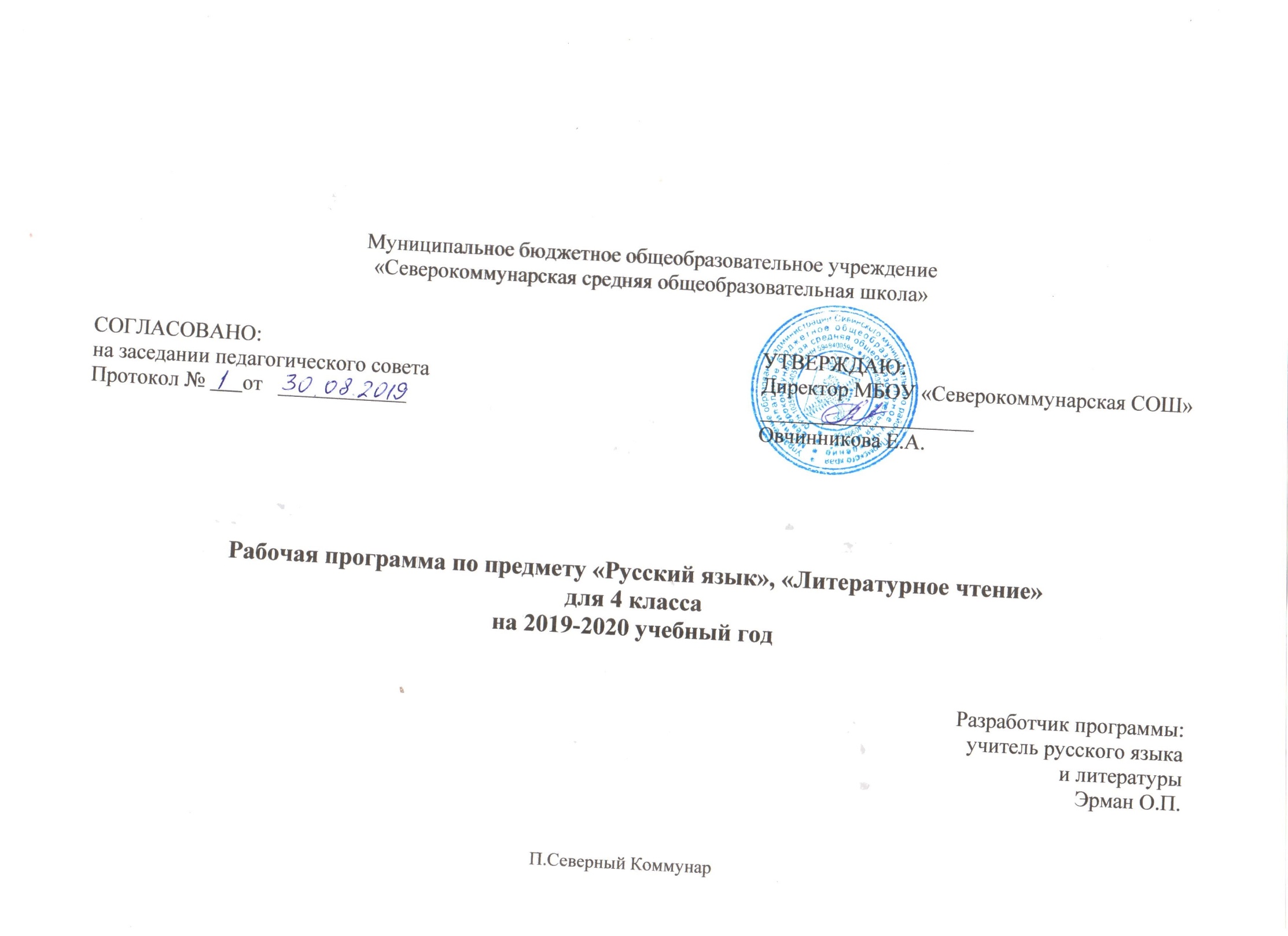 Пояснительная запискаРабочая программа курса «Русский язык» для  4 класса на 2019-2020 учебный год составлена на основе Федерального государственного образовательного стандарта начального общего образования,  УМК «Школа России»,  авторской программы «Русский язык» авторов В.П. Канакиной, В.Г.Горецкого,  учебного плана школы на 2018-2019 учебный год, Положения о рабочей программе школы, Основной образовательной программы школы,  требований ФГОС НОО. Психолого-педагогическая характеристика учебного коллектива Рабочая программа составлена для обучающихся 4 «а» класса с учётом психолого-педагогических особенностей.Место предмета в учебном планеСогласно учебному плану школы на 2019-20 20учебный год обучение русскому языку в 4 классе является обязательным и планируется из расчета 4 часа  в неделю плюс 1 час из вариативной части. Итого -5 часов в неделю, 170 часов в  год. 1час отведён на углублённое изучение предмета по темам «Предложение», «Слово в языке и речи», «Части речи» для обучения  и успешной адаптации в 5 классе.Общие  цели  начального обучения русскому языкуПознавательная цель предполагает ознакомление обучающихся с основными положениями науки о языке и формирование на этой основе знаково-символического восприятия, логического мышления и воображения обучающихся.Социокультурная цель изучения русского языка включает формирование коммуникативных компетенций обучающихся как показателя общей культуры человека, развитие устной и письменной речи.Для достижения поставленных целей изучения русского языка в начальной школе необходимо решение следующих практических задач:развитие речи, мышления, воображения школьников, умения выбирать средства языка в соответствии с особенностями и условиями общения;освоение первоначальных знаний о лексике, фонетике, грамматике русского языка;овладение умениями правильно писать и читать, участвовать в диалоге, составлять несложные монологические высказывания и письменные тексты-описания и тексты-повествования небольшого объёма;воспитание позитивного эмоционально-ценностного отношения к русскому языку, чувства сопричастности к сохранению его уникальности и чистоты; пробуждение познавательного интереса к языку, стремление совершенствовать свою речь.Цели и задачи изучения  русского языка четвертого года обучения:	В четвертом классе ведущее направление работы по русскому языку функционально-синтаксическое. Значительное место уделяется частям речи и их существенным признакам. Учащиеся знакомятся со словоизменением частей речи (склонением имён существительных, изменением их по падежам, склонением имён прилагательных, личных местоимений, спряжением глагола, изменением глаголов настоящего и будущего времени по лицам и числам), с новой частью речи - наречием.Общая характеристика учебного предмета	Изучение учебного материала построено в логике системно -деятельностного подхода, как основного механизма достижения личностных, метапредметных и предметных результатов освоения основной образовательной программы начального общего образования в контексте ФГОС.  Учебные занятия строятся в соответствии со следующими этапами: мобилизующий этап (включение обучающихся в активную интеллектуальную деятельность), целеполагание (формулирование обучающимися целей урока по схеме: вспомнить – узнать – научиться), момент осознания недостаточности имеющихся знаний, коммуникация, взаимопроверка и взаимоконтроль, рефлексия (осознание учеником и воспроизведение в речи того, что нового он узнал и чему научился).Используемые технологии обучения:Изучение учебного материала строится с применением современных технологий обучения, таких как: технология развития критического мышления на основе чтения и письма (ТРКМ), метод  проектов, проблемно-диалогическая технология, информационно-коммуникационные технологии (ИКТ), игровые.Проблемно-диалогическая технология предполагает создание проблемной ситуации на уроках усвоения новых знаний. Они  строятся на затруднении в выполнении нового задания, система подводящих диалогов позволяет обучающимся самостоятельно,  основываясь на имеющихся у них знаниях, вывести новый алгоритм действия для нового задания, поставив при этом цель, спланировать свою деятельность и оценить результат, проверив его).Большая часть учебных занятий строится с применением технологии ИКТ через использование:  интерактивных материалов, электронных презентаций,  интерактивной доски, электронных плакатов, мультимедийных тренировочных упражнений. С помощью интерактивных материалов осуществляется постановка проблемы, введение нового материала, организация контроля, изучение нового материала. Что позволяет поддерживать мотивацию учения на высоком уровне.Проектная деятельность способствует включению обучающихся в активный познавательный процесс, закреплению, расширению, углублению полученных на уроках знаний, формированию УУД. На первом уроке раздела ставится учебная задача, оговариваются правила представления работы и ее  оценивания. Далее обучающиеся совместно с педагогом планируют и организуют деятельность по выполнению проектов. Защита проектов организуется на уроке закрепления темы.Игровые технологии в 4 классе позволяют поддерживать интерес школьников к предмету. Использование кроссвордов, ребусов, калейдоскопов, чайнвордов, криптограмм, скороговорок, анаграмм позволяют повысить мотивацию ученика на любом этапе урока.Одной из наиболее важных задач при обучении в начальных классах является начальное обучение приемам самооценивания и рефлексии. С целью формирования умений рефлексировать относительно своих слабых и сильных сторон с точки зрения процесса и результата в содержание курса включены специальные упражнения. А регулярная самопроверка и взаимопроверка учащимися домашнего задания позволяет им приобрести начальные навыки само- и взаимоконтроляКоррекционная работа с обучающимися, испытывающими трудностив усвоении учебного материала по русскому языкуВ процессе обучения русскому языку и по итогам проведения проверочных работ, диктантов проводится коррекционная работа с обучающимися, испытывающими затруднения в освоении учебного материла. Основными формами коррекционной работы являются:индивидуально-групповые  консультации во внеурочное время;индивидуальные домашние задания;используя дифференцированный подход при организации самостоятельной работы на уроке, включать посильные индивидуальные задания слабоуспевающему ученику;дополнительное инструктирование в ходе учебной деятельности;стимулирование учебной деятельности (поощрение, создание ситуаций успеха, побуждение к активному труду и др.);контроль за учебной деятельностью (более частый опрос ученика, проверка всех домашних заданий, активизация самоконтроля в учебной деятельности и др.).ОПИСАНИЕ ЦЕННОСТНЫХ ОРИЕНТИРОВ СОДЕРЖАНИЯ ПРЕДМЕТАВедущее место предмета «Русский язык» в системе общего образования обусловлено тем, что русский язык является государственным языком Российской Федерации, родным языком русского народа, средством межнационального общения. Изучение русского языка способствует формированию у обучающихся представлений о языке как основном средстве человеческого общения, явлении национальной культуры и основе национального самосознания.В процессе изучения русского языка у обучающихся начальной школы формируется позитивное эмоционально-ценностное отношение к русскому языку, стремление к его грамотному использованию, понимание того, что правильная устная и письменная речь являются показателем общей культуры человека. На уроках русского языка ученики получают начальное представление о нормах русского литературного языка и правилах речевого этикета, учатся ориентироваться в целях, задачах, условиях общения, выборе адекватных языковых средств, для успешного решения коммуникативной задачи.Русский язык является для учащихся основой всего процесса обучения, средством развития их мышления, воображения, интеллектуальных и творческих способностей, основным каналом социализации личности. Успехи в изучении русского языка во многом определяют результаты обучения по другим школьным предметам.Содержание учебного предметаПовторение (10 ч)Наша речь и наш язык. Формулы вежливости.Текст и его признаки. Тема, основная мысль, заголовок текста. Построение (композиция) текста. Связь между частями текста. План. Типы текста (повествование, описание, рассуждение, смешанный текст).Предложение как единица речи.Виды предложений по цели высказывания и интонации.Знаки препинания в конце предложений.Диалог.Обращение. Знаки препинания в предложениях с обращением в начале, середине, конце предложения (общее представление). Составление предложений с обращением.Основа предложения. Главные и второстепенные члены предложения.Словосочетание. Вычленение из предложения основы и словосочетаний.Разбор предложения по членам предложения.Предложение (6 ч)Однородные члены предложения (общее представление). Предложения с однородными членами без союзов.Интонация перечисления, запятая при перечислении. Предложения с однородными членами, связанными союзами и (без перечисления), а, но. Интонация, знаки препинания при однородных членах с союзами и, а, но. Составление и запись предложений с однородными членами с союзами и без союзов.Простые и сложные предложения (общее представление). Знаки препинания в сложных предложениях. Сложное предложение и предложение с однородными членами.Слово в языке и речи (17 ч)Лексическое значение слова. Однозначные и многозначные слова. Прямое и переносное значения слов. Синонимы, антонимы, омонимы. Устаревшие и новые слова. Заимствованные слова. Устойчивые сочетания слов (фразеологизмы). Ознакомление со словарем иностранных слов учебника.Работа с лингвистическими словарями (толковым, синонимов, антонимов, омонимов, фразеологизмов).Наблюдение над изобразительно-выразительными средствами языка.Состав слова. Значимые части слова. Различие однокоренных слови различных форм одного и того же слова.Правописание приставок и суффиксов, разделительных твердого и мягкого знаков.Обобщение знаний о частях речи (имя существительное, имя прилагательное, глагол, имя числительное, местоимение, предлог), деление частей речи на самостоятельные и служебные.Наречие как часть речи (общее представление), значение, вопросы.Роль наречий в предложении (второстепенный член предложения).Имя существительное (30 ч)Склонение имен существительных. Развитие навыка в склонении имён существительных и в распознавании падежей. Несклоняемые имена существительные.Основные тины склонения имён существительных (общее представление).Первое склонение имён существительных и упражнение в распознавании имен существительных 1-го склонения.Второе склонение имён существительных и упражнение в распознавании имен существительных 2-го склонения.Третье склонение имен существительных и упражнение в распознавании имен существительных 3-го склонения.Правописание безударных падежных окончаний имён существительных 1, 2 и 3-го склонения в единственном числе (кроме имен существительных на -мя, -ий, -ие, -ия). Ознакомление со способами проверки безударных падежных окончаний имен существительных.Правописания безударных падежных окончаний имен существительных 1, 2 и 3-го склонения в единственном числе в каждом из падежей. Упражнение в употреблении падежных форм имен существительных с предлогом и без предлога в речи (пришёл из школы, из магазина, с вокзала; работать в магазине, на почте; гордиться товарищем, гордость за товарища; слушать музыку, прислушиваться к музыке).Склонение имен существительных во множественном числе. Развитие навыка правописания окончаний имен существительных во множественном числе. Формирование умений образовывать формы именительного и родительного падежей множественного числа (инженеры, учителя, директора; урожай помидоров, яблок) и правильно употреблять их в речи.Морфологический разбор имён существительных.Имя прилагательное (25 ч)Имя прилагательное как часть речи. Связь имен прилагательных с именем существительным. Упражнение в распознавании имен прилагательных по общему лексическому значению, в изменении имен прилагательных по числам, в единственном числе по родам, в правописании родовых окончаний.Склонение имен прилагательных (кроме прилагательных с основой на шипящий и оканчивающихся на -ья, -ье, -ов, -ин). Способы проверки правописания безударных падежных окончаний имен прилагательных (общее представление).Склонение имен прилагательных в мужском и среднем роде в единственном числе. Развитие навыка правописания падежных окончаний имен прилагательных мужского и среднего рода в единственном числе.Склонение имен прилагательных женского рода в единственном числе. Развитие навыка правописания падежных окончаний имен прилагательных женского рода в единственном числе.Склонение и правописание имен прилагательных во множественном числе.Личные местоимения (7 ч)Местоимение как часть речи.Личные местоимения 1, 2 и 3-го лица единственного и множественного числа.Склонение личных местоимений с предлогами и без предлогов. Раздельное написание предлогов с местоимениями (к тебе, у тебя, к ним).Развитие навыка правописания падежных форм личных местоимений в косвенных падежах (тебя, меня, его, её, у него, с нею).Упражнение в правильном употреблении местоимений в речи. Использование местоимений как одного из средств связи предложений в тексте.Глагол (27 ч)Глагол как часть речи. Упражнение в распознавании глаголов по общему лексическому значению, в изменении глаголов по временам и числам, глаголов прошедшего времени по родам в единственном числе.Неопределенная форма глагола (особенности данной формы). Образование временных форм от неопределенной формы глагола.Возвратные глаголы (общее представление). Правописание возвратных глаголов в неопределенной форме.Изменение глаголов по лицам и числам в настоящем и будущем времени (спряжение). Развитие умения изменять глаголы в настоящем и будущем времени по лицам и числам, распознавать лицо и число глаголов.Правописание мягкого знака (ь) в окончаниях глаголов 2-го лица единственного числа после шипящих.Глаголы I и II спряжения (общее представление).Глаголы-исключения.Правописание безударных личных окончаний глаголов в настоящем и будущем времени.Распознавание возвратных глаголов в 3-м лице и в неопределенной форме по вопросам (что делает? что делать?).Правописание буквосочетаний -тсяв возвратных глаголах в 3-м лице и -тьсяв возвратных глаголах неопределенной формы (общее представление).Правописание глаголов в прошедшем времени. Правописание родовых окончаний глаголов в прошедшем времени, правописание суффиксов глаголов в прошедшем времени (видеть — видел, слышать — слышал)Употребление в речи глаголов в прямом и переносном значении, глаголов-синонимов, глаголов-антонимов.Развитие умения правильно употреблять при глаголах имена существительные в нужных падежах с предлогами и без предлогов (тревожиться за отца, беспокоиться об отце, любоваться закатом, смотреть на закат).Развитие речиРечь и её значение в речевой практике человека. Место и роль речи в общении между людьми. Зависимость речи от речевой ситуации.Текст, основная мысль, заголовок. Построение (композиция) текста.План. Составление плана к изложению и сочинению (коллективно и самостоятельно).Связь между предложениями в тексте, частями текста. Структура текста-повествования, текста-описания, текста-рассуждения.Составление небольшого рассказа с элементами описания и рассуждения с учётом разновидностей речи (о случае из жизни, об экскурсии, наблюдениях и др.).Изложение (подробное, сжатое) текста по коллективно или самостоятельно составленному плану.Использование при создании текста изобразительно-выразительных средств (эпитетов, сравнений, олицетворений), глаголов-синонимов, прилагательных-синонимов, существительных-синонимов и др.Сочинения (устные и письменные) по сюжетному рисунку, серии сюжетных рисунков, демонстрационной картине, по заданной теме и собственному выбору темы с предварительной коллективной подготовкой под руководством учителя либо без помощи учителя.Речевая этика: слова приветствия, прощания, благодарности, просьбы; слова, используемые при извинении и отказе.Повторение (14 ч)Результаты освоения предмета.Требования к уровню подготовки учащихсяВ результате изучения русского языка в четвёртом классе дети научатся:произносить звуки речи в соответствии с нормами языка;различать слабую и сильную позиции гласных и согласных в корне слова;использовать способы проверки обозначения на письме гласных и согласных звуков в слабой позиции в корне слова;разбирать простое предложение с однородными членами;ставить запятую между однородными членами в изученных случаях;оформлять предложения в устной и письменной речи (интонация, пауза, знаки препинания: точка, вопросительный и восклицательный знаки);писать обучающее изложение доступного текста;списывать и писать под диктовку текст, включающий изученные орфограммы;производить разбор слова по составу;подбирать однокоренные слова;распознавать части речи (имя существительное, имя прилагательное, глагол, местоимение, наречие, предлог, союз);определять род, число, падеж имён существительных и имён прилагательных;производить морфологический разбор доступных слов;давать фонетическую характеристику гласных и согласных звуков;понимать влияние ударения на смысл слова;различать парные и непарные согласные по звонкости и глухости, по твёрдости имягкости; обозначать мягкость согласных на письме;понимать роль разделительного мягкого знака и разделительного твёрдого знака в слове;устанавливать связь слов в предложении по вопросам;производить элементарный синтаксический разбор предложения;различать признаки текста и типы текстов (повествование, описание, рассуждение).Четвероклассники получат возможность научиться:орфографически грамотно и каллиграфически правильно списывать	и писать поддиктовку текст (75-80 слов), включающий изученные орфограммы за курс начальной школы;проверять написанное, находить в словах изученные орфограммы; производить звуковой и звуко-буквенный разбор слова; производить морфемный разбор ясных по составу слов, подбирать однокоренные слова разных частей речи; распознавать части речи и их грамматические признаки (род, число, падеж имён существительных; род и число имён прилагательных; время и число глаголов; лицо и число местоимений); изменять имена существительные, имена прилагательные, глаголы по числам; склонять в единственном и множественном числе имена существительные; изменять имена прилагательные по родам; изменять глаголы по временам; производить разбор слова как части речи: начальная форма, род, склонение, падеж, число имен существительных; начальная форма, род, падеж, число имен прилагательных; начальная (неопределенная) форма, спряжение, число, время, лицо (в настоящем и будущем времени), род (в прошедшем времени) глаголов; начальная форма, падеж, лицо, число, род (в 3-м лице единственного числа) местоимений; интонационно правильно произносить предложения. Определять вид предложения по цели высказывания и интонации; вычленять в предложении основу и словосочетания; производить синтаксический разбор простого предложения, предложения с однородными членами; определять тему текста, его основную мысль, подбирать заголовок к тексту, делить текст на части, под руководством учителя и самостоятельно составлять план текста; определять тип текста; писать изложение и сочинение (85—90 слов) повествовательного текста с элементами описания и рассуждения по коллективно или самостоятельно составленному плану под руководством учителя.Личностные результаты изучения курса «Русский язык»:формирование чувства гордости за свою Родину, российский народ и историю России; осознание своей этнической и национальной принадлежности, формирование ценностей многонационального российского общества; становление гуманистических и демократических ценностных ориентаций;формирование ответственного отношения к учению, готовности и способности обучающихся к саморазвитию и самообразованию на основе мотивации к обучению и познанию, осознанному выбору и построению дальнейшей индивидуальной траектории образования на базе ориентировки в мире профессий и профессиональных предпочтений, с учётом устойчивых познавательных интересов, а также на основе формирования уважительного отношения к труду, развития опыта участия в социально значимом труде;формирование отношения к родному русскому языку как к духовной, культурноисторической ценности, чувства сопричастности к сохранению его чистоты, выразительности, ёмкости, восприятия языка как средства и условия общения;формирование целостного мировоззрения, соответствующего современному уровню развития науки и общественной практики, учитывающего социальное, культурное, языковое, духовное многообразие современного мира;формирование уважительного отношения к иному мнению, истории и культуре других народов;формирование коммуникативной компетентности в общении и сотрудничестве со сверстниками, детьми старшего и младшего возраста, взрослыми в процессе образовательной, общественно полезной, учебно-исследовательской, творческой и других видов деятельности;развитие эстетического сознания через освоение художественного наследия народов России и мира, творческой деятельности эстетического характера;развитие этических чувств, доброжелательности и эмоционально-нравственной отзывчивости, понимания и сопереживания чувствам других людей;развитие навыков сотрудничества со взрослыми и сверстниками в учебном процессе и других социальных ситуациях.Метапредметные результаты изучения курса «Русский язык»:овладение способностью принимать и сохранять цели и задачи учебной деятельности, поиска средств ее осуществления;освоение способов решения проблем творческого и поискового характера;формирование умения планировать, контролировать и оценивать учебные действия в соответствии с поставленной задачей и условиями ее реализации; определять наиболее эффективные способы достижения результата;освоение начальных форм познавательной и личностной рефлексии;использование знаково-символических средств представления информации для создания моделей изучаемых объектов и процессов, схем решения учебных и практических задач;использование различных способов поиска (в справочных источниках: в учебниках и других учебных пособиях, в словарях), обработки, анализа, организации, передачи и интерпретации информации в соответствии с коммуникативными и познавательными задачами и технологиями учебного предмета;овладение навыками смыслового чтения текстов различных стилей и жанров в соответствии с целями и задачами: осознанно строить речевое высказывание в соответствии с целями и задачами: осознанно строить речевое высказывание в соответствии с задачами коммуникации и составлять тексты в устной и письменной формах;готовность слушать собеседника и вести диалог; готовность признавать возможность существования различных точек зрения и права каждого иметь свою; излагать своё мнение и аргументировать свою точку зрения и оценку событий;определение общей цели и путей ее достижения; умение договариваться о распределении функций и ролей в совместной деятельности; осуществлять взаимный контроль в совместной деятельности;овладение начальными сведениями о сущности и особенностях изучаемого объекта системы русского родного языка, осознание учащимися двух реальностей — окружающего мира и слова, отражающего этот мир во всем его многообразии, осознание единства и различия этих реальностей;овладение базовыми предметными и межпредметными понятиями, отражающими существенные связи и отношения между объектами и процессами;умение работать в материальной и информационной среде начального общего образования (в том числе с учебными моделями) в соответствии с содержанием предмета «Русский язык».Предметные результаты изучения курса «Русский язык»:формирование первоначальных представлений о единстве и многообразии языкового и культурного пространства России, о языке как основе национального самосознания;понимание обучающимися того, что язык представляет собой явление национальной культуры и основное средство человеческого общения, осознание значения русского языка как государственного языка Российской Федерации, языка межнационального общения;сформированность позитивного отношения к правильной устной и письменной речи как показателям общей культуры и гражданской позиции человека;овладение первоначальными представлениями о нормах русского и родного литературного языка (орфоэпических, лексических, грамматических) и правилах речевого этикета; умение ориентироваться в целях, задачах, средствах и условиях общения, выбирать адекватные языковые средства для успешного решения коммуникативных задач;овладение учебными действиями с языковыми единицами и умение использовать знания для решения познавательных, практических и коммуникативных задач;овладение учебными действиями с языковыми единицами и умение использовать знания для решения познавательных, практических и коммуникативных задач;умение применять орфографические правила и правила постановки знаков препинания (в объеме изученного) при записи собственных и предложенных текстов;способность проверять написанное.Система оценки планируемых результатовОценка и контроль достижения планируемых результатов осуществляется в двух направлениях: метапредметные и предметные результаты.Оценка метапредметных результатов освоения обучающимися программы осуществляется на основании:- результатов итоговой комплексной контрольной работы, на межпредметной  основе. Одной из ее целей является оценка предметных и метапредметных результатов освоения программы по русскому языку в четвёртом классе: способность решать учебно-практические и учебно-познавательные задачи, сформированность обобщённых способов деятельности, коммуникативных и информационных умений.- данных портфолио обучающихся;	Текущий контроль по русскому языку осуществляется в письменной форме(тест, словарный диктант, контрольное списывание, диктант, сочинение, изложение) и в устной форме(фронтальный, индивидуальный опрос). Письменные работы для текущего контроля проводятся не реже одного раза в неделю в форме тестовой работы или словарного диктанта. Работы для текущего контроля состоят из нескольких однотипных заданий, с помощью которых осуществляется всесторонняя проверка только одного определенного умения.	Тематический контроль по русскому языку проводится в письменной форме (проверочные работы, контрольные диктанты). Для тематических проверок выбираются узловые вопросы программы: проверка безударных гласных в корне слова, парных согласных, определение частей речи и др. Проверочные работы позволяют проверить, например, знания правил проверки безударных гласных, главных членов предложений и др. В этом случае для обеспечения самостоятельности учащихся подбирается несколько вариантов работы, на выполнение которой отводится 5-6 минут урока.	Основанием для выставления итоговой оценки знаний служат результаты наблюдений учителя за повседневной работой учеников, устного опроса, текущих, диагностических и итоговых стандартизированных контрольных работ.Промежуточная аттестация проводится как оценка результатов обучения за определённый, достаточно большой промежуток учебного времени –  год. В день можно проводить не более одной контрольной работы. Форма контроля – контрольный диктант с грамматическим заданием.	При оценивании письменных работ учитель принимает во внимание сформированность  каллиграфических и графических навыков.Оценивая письменные работы по русскому языку, и, учитывая допущенные ошибки, учитель должен иметь в виду следующее:-повторные ошибки в одном и том же слове считаются как одна ошибка (например,  если ученик дважды написал в слове «песок» вместо «е» букву «и»);- две негрубые ошибки считаются за одну ошибку;- если в тексте несколько раз повторяется слово и в нём допущена одна и та же ошибка считается как одна;- при трёх поправках оценка снижается на 1 балл.   Негрубыми считаются следующие ошибки:- -повторение одной и той же буквы в слове (например, «картофель»);- перенос, при котором часть слова написана на одной строке, а на другой опущена;- дважды написанное одно и то же слово.Ошибками в диктанте (изложении) не считаются:- ошибки на те разделы орфографии и пунктуации, которые ни в данном, ни в предшествующих классах не изучались;-  отсутствие точки в конце предложения, если следующее предложение написано с маленькой буквы;-  единичный случай замены слова другим без искажения смысла;- разрыв корневой согласной при переносе, если при этом не нарушен слогораздел.Ошибкой считается:-  нарушение орфографических правил при написании слов;- неправильное написание слов с непроверяемыми написаниями, круг которых очерчен программой каждого класса;-  отсутствие знаков препинания, изученных на данный момент в соответствии с программой;- дисграфические ошибки на пропуск, перестановку, замену и вставку лишних букв.Оценка письменных работ по русскому языкуДиктант«5» - ставится, если нет ошибок и исправлений; работа написана аккуратно в соответствии с требованиями каллиграфии (в 3 классе возможно одно исправление).«4» - ставится, если допущено не более двух орфографических и двух пунктуационных ошибок или одной орфографической и трёх пунктуационных ошибок; работа выполнена чисто есть небольшие отклонения от каллиграфических норм.«З» - ставится, если допущено 3-5 орфографических ошибок или 3-4 орфографическиеи 3 пунктуационных ошибки, работа написана небрежно.«2» - ставится, если допущено более 5 орфографических ошибок, работа написана неряшливо.Грамматическое задание«5» - ставится за безошибочное выполнение всех заданий, когда ученик обнаружил осознанное усвоение определений, правил и умение самостоятельно применять знания выполнении работы;«4» - ставится, если ученик обнаруживает осознанное усвоение правил, умеет принять свои знания в ходе разбора слов и предложений и правильно выполнил не менее 3/4 заданий;«3» - ставится, если ученик обнаруживает усвоение определённой части из изученного материала, в работе правильно выполнил не менее 1/2 заданий;«2» - ставится, если ученик обнаруживает плохое знание учебного материала, справляется с большинством грамматических заданий;Изложение«5» - правильно и последовательно воспроизведен авторский текст, нет речевых орфографических ошибок, допущено 1-2 исправления.«4» - незначительно нарушена последовательность изложения мыслей, имеются единичные (1-2) фактические и речевые неточности, 1-2 орфографические ошибки, 1-2 исправления.«3» - имеются некоторые отступления от авторского текста, допущены отдельные нарушения в последовательности изложения мыслей, в построении двух-трёх предложений, беден словарь, 3-6 орфографических ошибки и 1-2 исправления.«2» - имеются значительные отступления от авторского текста, пропуск важных эпизодов, главной части, основной мысли и др., нарушена последовательность изложения мыслей, отсутствует связь между частями, отдельными предложениями, крайне однообразный словарь, 7-8 орфографических ошибок, 3-5 исправлений.Сочинение«5» - логически последовательно раскрыта тема, нет речевых и орфографических ошибок, допущено 1-2 исправления.«4» - незначительно нарушена последовательность изложения мыслей, имеются единичные (1-2) фактические и речевые неточности, 1-2 орфографические ошибки, 1-2 исправления.«3» - имеются некоторые отступления от темы, допущены отдельные нарушения в последовательности изложения мыслей, в построении 2-3 предложений, беден словарь, 3-6 орфографических ошибки и 1-2 исправления.«2» - имеются значительные отступления от темы, пропуск важных эпизодов, главной части, основной мысли и др., нарушена последовательность изложения мыслей, отсутствует связь между частями, отдельными предложениями, крайне однообразен словарь, 7-8 орфо- графических ошибок, 3-5 исправлений.Примечание:Учитывая, что изложения и сочинения в начальной школе носят обучающий характер, не удовлетворительные оценки выставляются только за «контрольные» изложения и сочинения.Характеристика словесной оценки (оценочное суждение)Словесная оценка есть краткая характеристика результатов учебного труда школьников. Эта форма оценочного суждения позволяет раскрыть перед учеником динамику результатов его учебной деятельности, проанализировать его возможности и прилежание. Особенностью словесной оценки являются ее содержательность, анализ работы школьника, четкая фиксация успешных результатов и раскрытие причин неудач. Причем эти причины не должны касаться личностных характеристик учащегося.Оценочное суждение сопровождает любую отметку в качестве заключения по существу заботы, раскрывающего как положительные, так и отрицательные ее стороны, а также пути устранения недочетов и ошибок.Примерное количество слов:-для словарных диктантов: 10-12;- для контрольных диктантов: первое полугодие - 65-70, конец года - 75-80;- для изложений: первое полугодие - примерно 75-80 слов, конец года - 85-95 слов. Материально-техническое  обеспечение образовательного процесса1.Канакина В.П., Горецкий В.Г. Русский язык. 4 кл. в 2-х частях – М.: Просвещение, 2017.2.ВПР  по русскому языку  для 4 класса – М. Экзамен, 2018 (для учителя).3.Электронное приложение к учебнику.Календарно-тематический планПояснительная запискаРабочая программа курса «Литературное чтение» для 4 класса на 2019-2020 учебный год составлена на основе Федерального государственного образовательного стандарта начального общего образования, УМК «Школа России», авторской программы Л.Ф.Климановой, В.Г.Горецкого, Л.А.Виноградской «Литературное чтение. 1 – 4  классы» (2012),  «Школа России» А.А.Плешаков. Сборник рабочих программ «Школа России». 1–4 классы: пособие для учителей общеобразоват. учреждений / С. В. Анащенкова [и др.]. М.: Просвещение, 2011.)Психолого-педагогическая характеристика учебного коллектива Рабочая программа составлена для обучающихся 4  класса с учётом психолого-педагогических особенностей.Место предмета в учебном планеВ соответствии с учебным планом школы, введением регионального компонента, программа предмета в 4 классе   рассчитана на  102 учебных часа из расчета 3 учебных часа в неделю.Цели и задачиИзучение литературного чтения   направлено на достижение следующих целей:развитие художественно-творческих и познавательных способностей, эмоциональной отзывчивости при чтении художественных произведений, формирование эстетического отношения к искусству слова; совершенствование всех видов речевой деятельности, умений вести диалог, выразительно читать и рассказывать, импровизировать;овладение осознанным, правильным, беглым и выразительным чтением как базовым умением в системе образования младших школьников; формирование читательского кругозора и приобретение опыта самостоятельной читательской деятельности;воспитание эстетического отношения к искусству слова, интереса к чтению и книге, потребности в общении с миром художественной литературы; обогащение нравственного опыта младших школьников, формирование представлений о добре и зле, справедливости и честности; развитие нравственных чувств, уважения к культуре народов многонациональной России.Задачи:- формирование техники чтения и приемов понимания прочитанного;- развитие устной и письменной речи, творческих способностей детей;- приобщение детей к литературе как искусству слова через введение элементов литературоведческого анализа текстов;Общая характеристика учебного предметаЛитературное чтение – один из основных предметов в системе подготовки младшего школьника. Наряду с русским языком он формирует функциональную грамотность, способствует общему развитию и воспитанию ребенка. Успешность изучения курса литературного чтения обеспечивает результативность обучения по другим предметам начальной школы.Специфика начального курса литературного чтения заключается в его тесной интеграции с русским языком. Эти два предмета представляют собой единый филологический курс, в котором обучение чтению сочетается с первоначальным литературным образованием и изучением родного языка. Собственно обучение чтению предполагает работу по совершенствованию навыка чтения, развитию восприятия литературного текста, формированию читательской самостоятельности. Объем чтения – необходимое условие формирования читательского кругозора школьников, позволяющее сформировать определенный круг чтения, развить интерес к самостоятельной читательской деятельности. Для литературного чтения предлагаются художественные произведения, проверенные временем, имеющие высокую эстетическую, познавательную, нравственную ценность. Они даются как в хрестоматийном чтении (не менее 60-70 произведений разных авторов), так и в виде рекомендаций для свободного чтения (примерно 130-150 произведений). По разделам круг детского чтения можно представить в таком соотношении: фольклор – 10-12%; русская литература ХIХ века – 15-20%, отечественная литература ХХ века – 40-45%, национальная литература (в переводе и на русском языке) – 10%, зарубежная литература – 20% учебного времени.Система работы по литературному чтению предусматривает специальное обучение деятельности с книгами, что формирует ученика как читателя, обладающего читательской самостоятельностью. Эта работа проводится систематически. Одним из ее направлений является обучение младших школьников работе со словарями, справочниками, энциклопедиями разных видов, каталогами библиотеки, что также нашло отражение в содержании примерной программы.Содержание учебного предметаРезультаты изучения курсаЛичностные результаты:1)  формирование чувства гордости за свою Родину, её историю, российский народ, становление гуманистических и демократических ценностных ориентации многонационального российского общества;2)  формирование средствами литературных произведений целостного взгляда на мир в единстве и разнообразии природы, народов, культур и религий;3)  воспитание художественно-эстетического вкуса, эстетических потребностей, ценностей и чувств на основе опыта слушания и заучивания наизусть произведений художественной литературы;4)  развитие этических чувств, доброжелательности и эмоционально-нравственной отзывчивости, понимания и сопереживания чувствам других людей;5)  формирование уважительного отношения к иному мнению, истории и культуре других народов, выработка умения терпимо относиться к людям иной национальной принадлежности;6)  овладение начальными навыками адаптации к школе, школьному коллективу;7)  принятие и освоение социальной роли обучающегося, развитие мотивов учебной деятельности и формирование личностного смысла учения;8)  развитие самостоятельности и личной ответственности за свои поступки на основе представлений о нравственных нормах общения;9)  развитие навыков сотрудничества со взрослыми и сверстниками в разных социальных ситуациях, умения избегать конфликтов и находить выходы из спорных ситуаций, умения сравнивать поступки героев литературных произведений со своими собственными поступками, осмысливать поступки героев;10)  наличие мотивации к творческому труду и бережному отношению к материальным и духовным ценностям, формирование установки на безопасный, здоровый образ жизни.Метапредметные результаты:1)  овладение способностью принимать и сохранять цели и задачи учебной деятельности, поиска средств её осуществления;2)  освоение способами решения проблем творческого и поискового характера;3)  формирование умения планировать, контролировать и оценивать учебные действия в соответствии с поставленной задачей и условиями её реализации, определять наиболее эффективные способы достижения результата;4)  формирование умения понимать причины успеха/неуспеха учебной деятельности и способности конструктивно действовать даже в ситуациях неуспеха;5)  использование знаково-символических средств представления информации о книгах;6)  активное использование речевых средств для решения коммуникативных и познавательных задач;7)  использование различных способов поиска учебной информации в справочниках, словарях, энциклопедиях и интерпретации информации в соответствии с коммуникативными и познавательными задачами;8)  овладение навыками смыслового чтения текстов в соответствии с целями и задачами, осознанного построения речевого высказывания в соответствии с задачами коммуникации и составления текстов в устной и письменной формах;9)  овладение логическими действиями сравнения, анализа, синтеза, обобщения, классификации по родовидовым признакам, установления причинно-следственных связей, построения рассуждений;10)  готовность слушать собеседника и вести  диалог, признавать различные точки зрения и право каждого иметь и излагать своё мнение и аргументировать свою точку зрения и оценку событий;11)  умение договариваться о распределении ролей в совместной деятельности, осуществлять взаимный контроль в совместной деятельности, общей цели и путей её достижения, осмысливать собственное поведение и поведение окружающих;12) готовность конструктивно разрешать конфликты посредством учёта интересов сторон и сотрудничества.Предметные результаты:1)  понимание литературы как явления национальной и мировой культуры, средства сохранения и передачи нравственных ценностей и традиций;2)  осознание значимости чтения для личного развития; формирование представлений о Родине и её людях, окружающем мире, культуре, первоначальных этических представлений, понятий о добре и зле, дружбе, честности; формирование потребности в систематическом чтении;3)  достижение необходимого для продолжения образования уровня читательской компетентности, общего речевого развития, т. е. овладение чтением вслух и про себя, элементарными приёмами анализа художественных, научно-познавательных и учебных текстов с использованием элементарных литературоведческих понятий;4)  использование разных видов чтения (изучающее (смысловое), выборочное, поисковое); умение осознанно воспринимать и оценивать содержание и специфику различных текстов, участвовать в их обсуждении, давать и обосновывать нравственную оценку поступков героев;5)  умение   самостоятельно   выбирать   интересующую   литературу, пользоваться справочными источниками для понимания и получения дополнительной информации, составляя самостоятельно краткую аннотацию;6)  умение использовать простейшие виды анализа различных текстов: устанавливать причинно-следственные связи и определять главную мысль произведения, делить текст на части, озаглавливать их, составлять простой план, находить средства выразительности, пересказывать произведение;7)  умение работать с разными видами текстов, находить характерные особенностинаучно-познавательных, учебных и художественных произведений. На практическом уровне овладеть некоторыми видами письменной речи (повествование — создание текста по аналогии, рассуждение — письменный ответ на вопрос, описание — характеристика героев). Умение написать отзыв на прочитанное произведение;8)  развитие художественно-творческих способностей, умение создавать собственный текст на основе художественного произведения, репродукции картин художников, иллюстраций, на основе личного опыта.Планируемые результатыОбщеучебные умения, навыки и способы деятельностиВ результате освоения предметного содержания литературного чтения учащиеся должны приобрести общие учебные умения, навыки и способы деятельности: осознанно читать, строить диалогическое и монологическое высказывания на основе литературного произведения и личного опыта; описывать и сопоставлять различные объекты, самостоятельно пользоваться справочным аппаратом учебника, находить информацию в словарях и др.В конце 4 класса обучающиеся должны знать: • наизусть не менее 15 стихотворений классиков отечественной и зарубежной литературы;• названия, темы и сюжеты 2 – 3 произведений больших фольклорных жанров, а также литературных произведений классических писателей;• не менее 6 – 7 народных сказок (уметь их пересказать), знать более 10 пословиц, 2 – 3 крылатых выражения (усвоить их смысл и уметь сказать, в какой жизненной ситуации можно, кстати, употребить их). Обучающиеся должны уметь:• осознанно, бегло, правильно и выразительно читать целыми словами при темпе громкого чтения не менее 90 слов в минуту;• понимать содержание текста и подтекст более сложных по художественному и смысловому уровню произведений, выявлять отношение автора к тому, о чем ведется речь, и осознавать собственное отношение к тому, что и как написано;•  передавать содержание прочитанного в виде краткого, полного, выборочного, творческого пересказа; придумывать начало повествования или его возможное продолжение или завершение;•  использовать в речи средства интонационной выразительности (логическое ударение, сила и эмоциональная окраска голоса, темпоритм, логические и психологические паузы);  • составлять план к прочитанному;• делать подробную характеристику персонажей и их взаимоотношений, ссылаясь на текст;• определять тему и главную мысль произведения;• озаглавливать иллюстрации и тексты;• вводить в пересказы – повествования элементы описания, рассуждения и цитирования;•  выделять в тексте слова автора, действующих лиц, пейзажные и бытовые описания;• полноценно слушать; осознанно и полно воспринимать содержание читаемого учителем или одноклассником произведения, устного ответа товарища, т. е. быстро схватывать о чем идет речь в его ответе, с чего он начал отвечать, чем продолжил ответ, какими фактами и другими доказательствами оперирует, как и чем завершил свой ответ;  • ставить вопросы к прочитанному;• самостоятельно делать подборку книг на заданную учителем тему; • оценивать выполнение любой проделанной работы, учебного задания.  Обучающиеся должны:• освоить формы драматизации: чтение по ролям, произнесение реплики героя с использованием мимики, живые картины (индивидуальные и групповые);• принимать участие в конкурсах чтецов;• владеть навыками сознательного, правильного и выразительного чтения целыми словами при темпе громкого чтения не менее 80 слов в минуту;• понимать содержание прочитанного произведения, определять его тему.  Результаты обучения литературе в начальной школе представлены в Требованиях к уровню подготовки оканчивающих начальную школу и содержат три компонента: знать/понимать – перечень необходимых для усвоения каждым учащимся знаний; уметь – владение конкретными умениями и навыками; выделена также группа умений, которыми ученик может пользоваться во внеучебной деятельности – использовать приобретенные знания и умения в практической деятельности и повседневной жизни.Требования к уровню подготовки обучающихся, оканчивающих начальную школу.В результате изучения литературного чтения ученик должензнать/понимать:названия, основное содержание изученных литературных произведений, их авторов;уметь:читать осознанно текст художественного произведения «про себя» (без учета скорости);определять тему и главную мысль произведения;пересказывать текст (объем не более 1,5 с.);делить текст на смысловые части, составлять его простой план;составлять небольшое монологическое высказывание с опорой на авторский текст, оценивать события, героев произведения;читать стихотворные произведения наизусть (по выбору);создавать небольшой устный текст на заданную тему;приводить примеры произведений фольклора (пословицы, загадки, сказки);различать жанры художественной литературы (сказка, рассказ, басня), различать сказки народные и литературные;приводить примеры художественных произведений разной тематики по изученному материалу;различать элементы книги (обложка, оглавление, титульный лист, иллюстрация, аннотация);использовать приобретенные знания и умения в практической деятельности и повседневной жизни для:самостоятельного чтения книг;высказывания оценочных суждений о прочитанном произведении (герое, событии);самостоятельного выбора и определения содержания книги по ее элементам;работы с разными источниками информации (словарями, справочниками, в том числе на электронных носителях).Формы контроляустный выборочный опрос учащихся с целью проверки усвоения или учебного мастерства; фронтальный опрос;письменная проверка знаний и умение учеников всего класса;тестированиеСистема оценки достижения планируемых результатов освоения предмета, критерии оцениванияВ соответствии с требованиями ФГОС, структура и содержание программы «Литературное чтение» направлены на достижение личностных результатов освоения программы. Формируется умение планировать, контролировать и оценивать учебные действия в соответствии с поставленной задачей и условиями её реализации; определять наиболее эффективные способы достижения результатов. Данный метапредметный результат достигается посредством системы заданий, направленных на осознание ребёнком необходимости понимать смысл поставленной задачи для её успешного выполнения; на формирование умения планировать учебную работу, используя различные справочные материалы (таблицы, схемы, алгоритмы, словари и т.д.); на развитие способности к самооценке и к самоконтролю.График проведения проверочных и контрольных работКонтрольно-измерительные материалыМатериально-техническое обеспечение Л. Ф. Климанова, В. Г. Горецкий, М. В. Голованова. Литературное чтение. Учебник для 4 класса, часть .: Просвещение, 2017Л. Ф. Климанова, В. Г. Горецкий, М. В. Голованова. Литературное чтение. Учебник для 4 класса, часть .: Просвещение, 2017КАЛЕНДАРНО-ТЕМАТИЧЕСКИЙ ПЛАНКонтрольное списываниеСловарный диктантТест«5» - ставится за безошибочное аккуратное выполнение работы«5» - без ошибок.«5» - верно выполнено более 5/6 заданий.«4» - ставится, если в работе 1орфографическая ошибка и 1 исправление«4» - 1 ошибка и 1 исправление.«4» - верно выполнено 3/4 заданий.«3» - ставится, если в работе допущены 2 орфографические ошибки и 1 исправление.«3» - 2 ошибки и 1 исправление.«3» - верно выполнено 1/2 заданий«2» - ставится, если в работе допущены 3 орфографические ошибки.«2» - 3-5 ошибок.«2» - верно выполнено менее 1/2 заданий.№ урокаТема урокаТип/форма урока Планируемые результаты Планируемые результатыВиды  и формы контроляДата проведенияПримечание№ урокаТема урокаТип/форма урокаОсвоение предметных знанийУУДВиды  и формы контроляДата проведенияПримечание1 четверть (45 часов)1 четверть (45 часов)1 четверть (45 часов)1 четверть (45 часов)1 четверть (45 часов)1 четверть (45 часов)1 четверть (45 часов)1 четверть (45 часов)Повторение изученного в 1-3 классах (12 часов)Повторение изученного в 1-3 классах (12 часов)Повторение изученного в 1-3 классах (12 часов)Повторение изученного в 1-3 классах (12 часов)Повторение изученного в 1-3 классах (12 часов)Повторение изученного в 1-3 классах (12 часов)Повторение изученного в 1-3 классах (12 часов)Повторение изученного в 1-3 классах (12 часов)1Наша речь и наш язык.Урок повторения и систематизации Различать язык и речь. Развивать мотивы к созданию дневника с записью мудрых мыслей о русском языке.Составлять текст по рисунку с включением в него диалога.Писать правильно слова: «человек», «пожалуйста» Анализ объектов с целью выделения признаков (существенных, несущественных); постановка и формулирование проблемы, самостоятельное создание алгоритмов деятельности при решении проблем творческого характера Фронтальный, текущий. 2Язык и речь. Формулы вежливости.Комбинированный урокРазличать диалогическую и монологическую речь.Называть «волшебные» слова русской речи: слова- приветствия, слова- прощания, слова-просьбы, слова- извинения и др.Умение договариваться, приходить к общему решению. Определять цель учебной деятельности, планировать свои действия в соответствии с поставленной задачей. Осознанно и произвольно строить речевое высказывание в устной форме.Взаимопроверка, текущий.3Текст и его планУрок построения системы знаний.Называть признаки текста: смысловое единство предложений в тексте, заглавие текста, тема, основная мысль, план текста.Составлять планы к данным текстам.Соблюдать нормы построения текста (логичность, последовательность, связность, соответствие теме и др.).Писать правильно слово «каникулы» Понимание текстов, извлечение необходимой информации, самооценка на основе критерия успешности Фронтальный, индивидуальный.4Текст. Типы текстовУрок развития умений и навыков Излагать содержание повествовательного текста Анализ объектов с целью выделения признаков (существенных, несущественных) Текущий фронтальный, индивидуальный.5Развитие речи.Обучающее изложение по тексту Е.ПермякаУрок построения системы знаний.Называть типы текстов: повествование, описание, рассуждение. Создавать собственные тексты по предложенным темам с использованием разных типов речи Формирование навыка смыслового чтения текста различных стилей и жанров в соответствии с учебными целями и задачами Фронтальный, текущий.6 Работа над ошибками. Предложение как единица речи. Виды предложений по цели высказывания.Урок повторения и систематизации знаний Составлять из слов предложения Осознанное и произвольное построение речевого высказывания, основанное на знаниях. Самооценка на основе критерия успешности Текущий фронтальный, индивидуальный.7Виды предложений по интонации Комбинированный урок Находить в тексте предложения, различные по цели высказывания и по интонации.Писать правильно слова: «хозяин», «хозяйство» Поиск и выделение необходимой информации. Анализ объектов с целью выделения признаков (существенных, несущественных) Текущий фронтальный, индивидуальный.8Диалог. Обращение.Письмо по памятиКомбинированный урок Находить обращение в предложении.Ставить знаки препинания в предложениях с обращениями Поиск и выделение необходимой информации; анализ объектов с целью выделения признаков (существенных, несущественных) Взаимопроверка.Фронтальный, текущий.9Основа предложения.Главные и второстепенные члены предложения.Словарный диктант №1Комбинированный урок Находить главные и второстепенные члены предложения. Различать главные и второстепенные члены предложения Планирование своих действий при разборе предложения по членам на основе заданного алгоритма Текущий фронтальный, индивидуальный.10Входящая диагностическая работа (Мониторинг метапредметных УУД)Контроль знаний, умений и навыковПравильно выполнять заданияАдекватное понимание причин успеха/неуспеха в учебной деятельности. Оценка – выделение и осознание обучающимся того, что уже усвоено и что ещё нужно усвоить, осознание качества и уровня усвоения констатирующий.11Словосочетания. Тест №1Комбинированный урок Определять в словосочетании главное и зависимое слово при помощи вопроса.Писать правильно слово «горизонт» Структурирование знаний; рефлексия способов и условий действия, контроль и оценка процесса и результатов деятельности Текущий фронтальный, индивидуальный.12Контрольный диктант №1. ПовторениеУрок развивающего контроляПисать раздельно слова в предложении, оформлять предложения, записывать слова без пропуска, искажения и замены буквУчитывать правила в планировании и контроле способа выполнения учебной задачиконстатирующий.Предложение (11 часов)Предложение (11 часов)Предложение (11 часов)Предложение (11 часов)Предложение (11 часов)Предложение (11 часов)Предложение (11 часов)Предложение (11 часов)13Работа над ошибками. Однородные члены предложения   Урок построения системы знаний.Находить в предложении однородные члены предложения, которые связаны с помощью интонации перечисления.Осуществлять поиск необходимой информации для выполнения учебных заданий с использованием учебной литературы.Фронтальный, индивидуальный.14Связь однородных членов предложения с помощью интонации перечисления и союзов.Урок развивающего контроляПисать раздельно слова в предложении, оформлять предложения, записывать слова без пропуска, искажения и замены буквУчитывать правила в планировании и контроле способа выполнения учебной задачиК/Р №1 - констатирующий.15Знаки препинания в предложениях с однородными членами.Комбинированный урок Определять в словосочетании главное и зависимое слово при помощи вопроса.Писать правильно слово «горизонт». Обосновывать постановку запятых в предложениях с однородными членами.Структурирование знаний; рефлексия способов и условий действия, контроль и оценка процесса и результатов деятельности.Планирование своих действий при постановке запятых в предложении с однородными членами.Текущий фронтальный.  16Развитие речи. Сочинение о летних каникулахУрок обобщения и систематизации знаний..Объяснять постановку запятой в предложениях с однородными членами Структурирование знаний; рефлексия способов и условий действия, контроль и оценка процесса и результатов деятельности Самопроверка, самооценка. 17 Работа над ошибками. Знаки препинания в предложениях с однородными членами.Начало проекта «Похвальное слово знакам препинания».Урок построения системы знаний.Объяснять постановку запятой в предложениях с однородными членами.Писать правильно слово «календарь»Планирование своих действий при постановке запятых в предложении с однородными членамиВзаимопроверка, текущий.18Простые и сложные предложения. Связь между простыми предложениями, входящими в состав сложного. Урок построения системы знаний.Различать простое и сложное предложения Поиск и выделение необходимой информации; анализ объектов с целью выделения признаков (существенных, несущественных) Текущий фронтальный, индивидуальный.19Сложное  предложениеУрок построения системы знаний.Различать сложное предложение и простое предложение с однородными членами.Ставить запятые между простыми предложениями, входящими в состав сложного.Писать правильно слово «прекрасный» Планирование своих действий при постановке знаков препинания в сложном предложении на основе заданного алгоритма. Формирование навыков аналитической деятельности Текущий фронтальный, индивидуальный.20Сложное  предложение Словарный диктант №2Урок развивающего контроляСтавить запятые между простыми предложениями, входящими в состав сложного Структурирование знаний; рефлексия способов и условий действия, контроль и оценка процесса и результатов деятельности.Фронтальный, самопроверка, самооценка.21Сложное  предложение  Письмо по памятиУрок построения системы знаний.Различать сложное предложение и простое предложение с однородными членами.Ставить запятые между простыми предложениями, входящими в состав сложного.Писать правильно слово «прекрасный» Планирование своих действий при постановке знаков препинания в сложном предложении на основе заданного алгоритма. Формирование навыков аналитической деятельности Текущий фронтальный, индивидуальный.22Сложное предложение и предложение с однородными членами. . Урок построения системы знаний.Различать сложное предложение и простое предложение с однородными членами.Ставить запятые между простыми предложениями, входящими в состав сложного.Писать правильно слово «прекрасный» Планирование своих действий при постановке знаков препинания в сложном предложении на основе заданного алгоритма. Формирование навыков аналитической деятельности Текущий фронтальный, индивидуальный.23Проверочный диктант №1Урок развивающего контроляСтавить запятые между простыми предложениями, входящими в состав сложного Структурирование знаний; рефлексия способов и условий действия, контроль и оценка процесса и результатов деятельности.констатирующийСлово в языке и речи (18 часов)Слово в языке и речи (18 часов)Слово в языке и речи (18 часов)Слово в языке и речи (18 часов)Слово в языке и речи (18 часов)Слово в языке и речи (18 часов)Слово в языке и речи (18 часов)Слово в языке и речи (18 часов)24Слово и его лексическое значение. Урок построения системы знаний.Распознавать фразеологизмы, устаревшие слова.Рефлексия способов и условий действия, контроль и оценка процесса и результатов деятельности.Текущий фронтальный, индивидуальный.25Многозначные слова. Прямое и переносное значение слов. Заимствованные слова.Устаревшие слова.Урок развивающего контроля.Научиться применять правила правописания и теоретический материал, соблюдать изученные нормы орфографии пунктуации, оценивать свои достижения при выполнении заданий.Осуществлять итоговый контроль по результату деятельности.К/Р № 2 - констатирующий26Развитие речи.Обучающее изложение по тексту Ю.ДмитриеваУрок развивающего контроляНаучиться определять текст по  его признакам, перечислять и различать в тексте его части, подбирать заголовок к заданному тексту, составлять план текста и излагать по нему текстСтроить монологические высказывания, планировать свои действия в соответствии с поставленной задачей, устанавливать причинно – следственные связи, адекватно оценивать правильность выполнения действийСамопроверка, самооценка. 27Синонимы. Антонимы. Омонимы.Фразеологизмы. Обобщение знаний о лексических группах словУрок построения системы знаний.Находить в словах изученные орфограммы и выполнять проверку.Писать правильно слово «железо» Поиск и выделение необходимой информации; анализ объектов с целью выделения признаков (существенных, несущественных) Текущий, индивидуальный.28Тест №2 Состав словаУрок построения системы знаний.Образовывать однокоренные слова с помощью суффиксов и приставок.Писать правильно слово «костюм» Самостоятельное создание способов решения проблем поискового характера Текущий, индивидуальный.29Правописание гласных и согласных в корнях слов.  Словарный диктант №3Урок построения системы знаний.Объяснять алгоритм разбора слова по составу, использовать его при разборе слова по составу. Структурирование знаний; рефлексия способов и условий действия, контроль и оценка процесса и результатов деятельности.Текущий, фронтальный.  30Состав слова.Распознавание значимых частей слова.Урок построения системы знаний.Выполнять звуко-буквенный анализ слова.Писать правильно слова: «вокзал», «пассажир», «пассажирский» Осуществлять поиск необходимой информации для выполнения учебных заданий с использованием учебной литературы Текущий.31Упражнение в правописании гласных и согласных в корнях слов, двойных согласных в словах                                                                                                                                                                                                                                       Правописание гласных и согласных в корнях слов, удвоенных согласныхУрок построения системы знаний.Объяснять написание приставок и суффиксов Поиск и выделение необходимой информации; анализ объектов с целью выделения признаков (существенных, несущественных) Текущий, индивидуальный.32Упражнение в написании приставок и суффиксов . Письмо по памятиУрок построения системы знаний.Объяснять, когда в словах пишется мягкий знак, а когда твёрдый разделительный знак Постановка и формулирование проблемы, самостоятельное создание алгоритмов деятельности при решении проблем поискового характера. Поиск и выделение необходимой информации Текущий фронтальный, индивидуальный.33 Разделительные Ъ и ЬУрок развивающего контроляНаучиться определять текст по  его признакам, перечислять и различать в тексте его части, подбирать заголовок к заданному тексту, составлять план текста и излагать по нему текстСтроить монологические высказывания, планировать свои действия в соответствии с поставленной задачей, устанавливать причинно – следственные связи, адекватно оценивать правильность выполнения действийСамопроверка, самооценка. 34 Тест №3.  Части речи. Комбинированный Находить изученные части речи в тексте. Объяснять, по каким признакам определяют части речи Анализ объектов с целью выделения признаков (существенных, несущественных) Текущий фронтальный, индивидуальный.С/Д №2 - констатирующий35Развитие речи.Сочинение-отзыв по репродукции картины В.М.Васнецова «Иван-царевич на Сером волке».Урок развивающего контроляНаучиться определять текст по  его признакам, перечислять и различать в тексте его части, подбирать заголовок к заданному тексту, составлять план текста и излагать по нему текстСтроить монологические высказывания, планировать свои действия в соответствии с поставленной задачей, устанавливать причинно – следственные связи, адекватно оценивать правильность выполнения действийСамопроверка, самооценка. 36Имя числительное как часть речи. Урок построения системы знаний.Научиться определять грамматические признаки частей речи.Адекватно использовать речевые средства для решения коммуникативных задач, владеть диалогической формой коммуникации. Устанавливать причинно - следственные связи, осуществлять синтез как составление целого из частей.Взаимопроверка.37Имя числительное как часть речиУрок введения нового знания Находить в тексте числительныеПисать правильно слова: «впереди», «медленно».Поиск и выделение необходимой информации; анализ объектов с целью выделения признаков (существенных, несущественных). Текущий фронтальный.  38Контрольный диктантУрок построения системы знаний.Находить в тексте наречия.Образовывать наречия от прилагательных.Писать правильно слова: «вчера», «теперь», «медленно».Структурирование знаний; рефлексия способов и условий действия, контроль и оценка процесса и результатов деятельности.Текущий фронтальный.  39Наречие как часть речиСловарный диктант №4Урок развивающего контроля Составлять предложения и текст по репродукции картины.  Осознанное и произвольное построение речевого высказывания.Осознанное и произвольное построение речевого высказывания в устной и письменной форме. Фронтальный, индивидуальный.40Образование и употребление наречий. Тест № 4Сочинение –отзыв по картине В.М. Васнецова «Иван Царевич на сером волке»Урок развивающего контроля Находить и отмечать в словах орфограммы. Объяснять, доказывать правильность написания слова с изученными орфограммами.Оценка — выделение и осознание обучающимся того, что уже усвоено и что ещё нужно усвоить, осознание качества и уровня усвоения; оценка результатов работы. Констатирующий.Имя существительное (40 час)Имя существительное (40 час)Имя существительное (40 час)Имя существительное (40 час)Имя существительное (40 час)Имя существительное (40 час)Имя существительное (40 час)Имя существительное (40 час)41Работа над ошибкамиИмя существительное как часть речи.Урок введения нового знания Изменять имена существительные по падежам. Повторение знаний об имени существительномПостановка и формулирование проблемы, самостоятельное создание алгоритмов деятельности при решении проблем поискового характера. Текущий фронтальный, индивидуальный.42Контрольный диктант №2  за 1 четвертьКонтроль знаний, умений и навыковПисать правильно слова на изученные орфограммы; определять границы предложенийОсуществлять итоговый и пошаговый контроль по результатуконстатирующий43Развитие речи. Творческое продолжение текста повествованиеУрок развивающего контроляНаучиться определять текст по  его признакам, перечислять и различать в тексте его части, подбирать заголовок к заданному тексту, составлять план текста и излагать по нему текстСтроить монологические высказывания, планировать свои действия в соответствии с поставленной задачей, устанавливать причинно – следственные связи, адекватно оценивать правильность выполнения действийСамопроверка, самооценка. 44Анализ ошибок. Распознавание падежей имён существительных. Контроль знаний, умений и навыковОпределять падеж, в котором употреблено имя существительное Осуществлять поиск необходимой информации для выполнения учебных заданий с использованием учебной литературыТекущий фронтальный, индивидуальный45Резервный урок2 четверть (35 часов)2 четверть (35 часов)2 четверть (35 часов)2 четверть (35 часов)2 четверть (35 часов)2 четверть (35 часов)2 четверть (35 часов)2 четверть (35 часов)46Упражнение в распознавании И., Р., В. падежей неодушевлённых имён существительных.Урок введения нового знания Определять падеж, в котором употреблено имя существительное Писать правильно слова: «беседа», «беседовать» Использование критериев для обоснования своего суждения. Делать выводы на основе анализа предъявленного банка данных Текущий фронтальный, индивидуальный47Упражнение в распознавании одушевлённых имён существительных в Р. и В. падежах, имён сущ. в Д.п. Письмо по памятиУрок построения системы знаний.Определять падеж, в котором употреблено имя существительное Называть падежные окончания имён существительных 1-го склонения Постановка и формулирование проблемы, самостоятельное создание алгоритмов деятельности при решении проблем поискового характера Текущий фронтальный, индивидуальный48Упражнение в различении имён существительных в Т.и П. падежах. Несклоняемые имена существительные.Урок построения системы знаний.Определять падеж, в котором употреблено имя существительное Осознанное и произвольное построение речевого высказывания. Самопроверка, самооценка. Фронтальный, индивидуальный.49Три склонения имён существительных (общее представление).Словарный диктант № 5Урок введения нового знания.Сравнивать имена существительные 1-го и 2-го склонения: находить сходство и различие. Использование критериев для обоснования своего суждения. Делать выводы на основе анализа предъявленного банка данных. Текущий фронтальный, индивидуальный50Развитие речи.Сочинение по картине А.А.Пластова «Первый снег»Урок развивающего контроляНаучиться писать изложение, составлять план текста и излагать по нему текстСтроить монологические высказывания, планировать свои действия в соответствии с поставленной задачей, устанавливать причинно – следственные связи, адекватно оценивать правильность выполнения действийСамопроверка, самооценка. 51Упражнение в распознавании имён существительных  по склонениямУрок введения нового знания Определять, относится ли имя существительное к 1-му склонению.Писать правильно слова: «беседа», «беседовать» Использование критериев для обоснования своего суждения. Делать выводы на основе анализа предъявленного банка данных Текущий фронтальный, индивидуальный52Упражнение в распознавании имён существительных 2 склоненияУрок построения системы знаний.Определять, относится ли имя существительное к 1-му склонению.Называть падежные окончания имён существительных 1-го склонения Постановка и формулирование проблемы, самостоятельное создание алгоритмов деятельности при решении проблем поискового характера Текущий фронтальный, индивидуальный53Упражнение в распознавании имён существительных  2 склоненияУпражнение в распознавании имён существительных  3 склоненияУпражнение в распознавании имён существительных  3 склоненияУрок построения системы знаний.Учитывать установленные правила в планировании и контроле способа решения. Осуществлять подведение под понятие на основе распознавания объектов, выделения существенных признаков и синтеза, устанавливать аналогииФормирование устойчивой мотивации к изучению нового на основе алгоритма выполнения заданияТекущий фронтальный, индивидуальный54Обобщение знаний о типах склонения. Обучающее изложениеУрок развивающего контроля Находить и отмечать в словах орфограммы. Объяснять, доказывать правильность написания слова с изученными орфограммами Оценка — выделение и осознание обучающимся того, что уже усвоено и что ещё нужно усвоить, осознание качества и уровня усвоения; оценка результатов работы констатирующий55Правописание падежных окончаний имён существительных в единственном числе Урок построения системы знаний.Сравнивать падежные окончания имён существительных трёх склонений.Называть способы проверки безударных падежных окончаний имён существительных.Писать правильно слово «портрет» Постановка и формулирование проблемы, самостоятельное создание алгоритмов деятельности при решении проблем поискового характера Текущий фронтальный, индивидуальный56Именительный и винительный падежи . Письмо по памятиУрок построения системы знаний.Определять именительный и винительный падежи имени существительного.Различать внешне сходные падежные формы (именительный и винительный падежи имён существительных единственного числа) Постановка и формулирование проблемы, самостоятельное создание алгоритмов деятельности при решении проблем поискового характера Текущий фронтальный, индивидуальный57Правописание окончаний имён существительных в родительном падеже. Урок построения системы знаний.Определять родительный падеж имени существительного.Писать правильно слово «инженер». Постановка и формулирование проблемы, самостоятельное создание алгоритмов деятельности при решении проблем поискового характера. Текущий фронтальный, индивидуальный58Именительный, родительный и винительный падежи одушевлённых имён существительных.Словарный диктант № 6Урок построения системы знаний.Находить в предложении одушевлённые имена существительные  в родительном и винительном падежах. Писать правильно слова «хлебороб»,  «овца».Постановка и формулирование проблемы, самостоятельное создание алгоритмов деятельности при решении проблем поискового характера. Текущий фронтальный, индивидуальный59Развитие речи. Изложение60Работа над ошибками. Правописание окончаний имён существительных в дательном падеже.Урок построения системы знаний.Доказывать правильность написания падежного окончания.Писать правильно слово «адрес» Структурирование знаний; самостоятельное создание алгоритмов деятельности при решении проблем поискового характера Текущий фронтальный.  61Упражнение в правописании окончаний  имен существительных в дательном и родительном падежах.Урок построения системы знаний.Называть признаки, по которым можно определить дательный падеж имени существительного.Ставить имена существительные в форму дательного падежа.Доказывать, что окончание написано правильно.Использование критериев для обоснования своего суждения. Делать выводы на основе анализа предъявленного банка данных.Текущий.62Упражнение  в правописании безударных окончаний имен существительных в дательном и родительном падежах. Урок построения системы знаний.Определять творительный падеж имени существительного.Писать правильно слова: «вчера», «сегодня» Постановка и формулирование проблемы, самостоятельное создание алгоритмов деятельности при решении проблем поискового характера Текущий фронтальный, индивидуальный63Правописание окончаний имён существительных в творительном падеже Урок построения системы знаний.Доказывать правильность написания падежного окончания Структурирование знаний; самостоятельное создание алгоритмов деятельности при решении проблем поискового характера Текущий фронтальный, индивидуальный64Правописание окончаний имён существительных в творительном падеже Урок построения системы знаний.Определять предложный падеж имени существительного. Называть признаки, по которым можно определить предложный падеж имени существительного.Постановка и формулирование проблемы, самостоятельное создание алгоритмов деятельности при решении проблем поискового характера Текущий фронтальный, индивидуальный65Правописание окончаний имен существительных в предложном падеже Урок построения системы знаний.Доказывать, что имена существительные стоят в  предложном  падеже. Контролировать правильность записи в тексте имён существительных с безударными окончаниями.Структурирование знаний; самостоятельное создание алгоритмов деятельности при решении проблем поискового характера Текущий фронтальный, индивидуальный66Развитие речи.Обучающее сочинение по картине В.А. Тропинина «Кружевница».Работа над ошибками. Упражнение првописания безударных падежных окончаний в Т.п.Урок развивающего контроля.Составлять текст-описание, использовать выразительные средства речи.Использовать адекватные языковые средства в речевых высказываниях с целью планирования, контроля и самооценки действия. Планировать свои действия в соответствии с поставленной задачей, адекватно оценивать правильность выполнения действий.Самопроверка, самооценка, фронтальный.67Упражнение в правописании окончаний  имён существительных в предложном падеже.Урок построения системы знаний.Научиться выявлять проблемные зоны в применении правил правописания и в усвоении теоретического материалаРегулировать собственную деятельность посредством письменной речи. Понимать причины своего неуспеха и находить способы выхода из этой ситуации. Обобщать, устанавливать аналогииТекущий фронтальный, индивидуальный68Правописание безударных окончаний имён существительных во всех падежахКомбинированный урок Обосновывать написание безударного падежного окончания имён существительных во множественном числе.Планировать свои действия в соответствии с поставленной задачей, адекватно оценивать правильность выполнения действий.Текущий фронтальный, индивидуальный69Контрольный диктант по теме  «Правописание безударных падежных окончаний имён существительных в единственном числе»Урок развивающего контроля.Находить и отмечать в словах орфограммы. Объяснять, доказывать правильность написания слова с изученными орфограммами Оценка — выделение и осознание обучающимся того, что уже усвоено и что ещё нужно усвоить, осознание качества и уровня усвоения; оценка результатов работы Констатирующий.70Работа над ошибками. Упражнение в правописании безударных падежных окончаний имён существительных Словарный диктант № 7Урок развивающего контроля Находить и отмечать в словах орфограммы. Объяснять, доказывать правильность написания слова с изученными орфограммами Оценка — выделение и осознание обучающимся того, что уже усвоено и что ещё нужно усвоить, осознание качества и уровня усвоения; оценка результатов работы Фронтальный, индивидуальный.71Склонение имен существительных во множественном числе. Именительный падеж имён существительных множественного числа.Урок построения системы знаний.Научиться выявлять проблемные зоны в применении правил правописания и в усвоении теоретического материалаРегулировать собственную деятельность посредством письменной речи. Понимать причины своего неуспеха и находить способы выхода из этой ситуации. Обобщать, устанавливать аналогииФронтальный, индивидуальный.72Родительный и винительный падежи имён существительных во множественном числе.Урок введения нового знания.Обосновывать написание безударного падежного окончания имён существительных во множественном числе.Планировать свои действия в соответствии с поставленной задачей, адекватно оценивать правильность выполнения действий.Текущий, фронтальный.73Родительный и винительный падежи имён существительных во множественном числе.Урок введения нового знания.Писать правильно слово «директор».Употреблять правильно в устной и письменной речи имена существительные во множественном числе (директора, шофёры и др.) в именительном падеже.Постановка и формулирование проблемы, самостоятельное создание алгоритмов деятельности при решении проблем поискового характера Текущий, индивидуальный.74Контрольный диктант № 3 за 2 четвертьУрок развивающего контроля.Находить и отмечать в словах орфограммы. Объяснять, доказывать правильность написания слова с изученными орфограммами Оценка — выделение и осознание обучающимся того, что уже усвоено и что ещё нужно усвоить, осознание качества и уровня усвоения; оценка результатов работы Констатирующий.75Работа над ошибками.Дательный, творительный, предложный падежи имён существительных во множественном числе.  Урок построения системы знаний.Контролировать правильность записи в тексте имён существительных с безударными окончаниями, находить и исправлять ошибки.Строить рассуждения в форме связи простых суждений об объекте, его строении, свойствах и связях.Текущий.76Развитие речи. Сочинение по картинеУрок развивающего контроля.Составлять текст-описание, использовать выразительные средства речи.Использовать адекватные языковые средства в речевых высказываниях с целью планирования, контроля и самооценки действия. Планировать свои действия в соответствии с поставленной задачей, адекватно оценивать правильность выполнения действий.Самопроверка, самооценка, фронтальный.77Правописание падежных окончаний имён существительных во множественном числе.Урок развивающего контроля Находить и отмечать в словах орфограммы. Объяснять, доказывать правильность написания слова с изученными орфограммами Оценка — выделение и осознание обучающимся того, что уже усвоено и что ещё нужно усвоить, осознание качества и уровня усвоения; оценка результатов работы Фронтальный, индивидуальный.78Правописание падежных окончаний имён существительных в единственном и множественном числе. Комбинированный.Научиться выявлять проблемные зоны в применении правил правописания и в усвоении теоретического материалаУпотреблять правильно в устной и письменной речи имена существительные во множественном числе (нет яблок, но апельсинов и др.) в родительном падеже.Регулировать собственную деятельность посредством письменной речи. Понимать причины своего неуспеха и находить способы выхода из этой ситуации. Обобщать, устанавливать аналогииИспользование критериев для обоснования своего суждения. Делать выводы на основе анализа предъявленного банка данныхФронтальный, индивидуальный.79Обобщение. Падежные окончания имён существительных.Комбинированный урок Излагать содержание повествовательного текста по самостоятельно составленному плану.Находить нужную орфограмму на допущенную ошибку при письме.Оценивать результаты выполненного задания Выражение своих мыслей с достаточной полнотой и точностью Самопроверка, самооценка. Фронтальный, индивидуальный.80Проект: «Говорите правильно».Урок-проектНазывать падежные окончания имён прилагательных мужского и среднего рода в творительном и предложном падежах Поиск и выделение необходимой информации. Контроль и оценка процесса и результатов деятельности Текущий фронтальный, индивидуальный.3 четверть (50 часов) 3 четверть (50 часов) 3 четверть (50 часов) 3 четверть (50 часов) 3 четверть (50 часов) 3 четверть (50 часов) 3 четверть (50 часов) 3 четверть (50 часов) Имя прилагательное (23 часа)Имя прилагательное (23 часа)Имя прилагательное (23 часа)Имя прилагательное (23 часа)Имя прилагательное (23 часа)Имя прилагательное (23 часа)Имя прилагательное (23 часа)Имя прилагательное (23 часа)81Имя прилагательное – как часть речи.Урок построения системы знаний.Образовывать от имён существительных и от имён прилагательных однокоренные имена прилагательные при помощи суффиксов.Писать правильно слово «автомобиль» Постановка и формулирование проблемы, самостоятельное создание алгоритмов деятельности при решении проблем поискового характера. Поиск и выделение необходимой информации Текущий фронтальный, индивидуальный82Род и число имён прилагательных и склонение имен прилагательныхУрок построения системы знаний.Изменять имена прилагательные по числам, по родам (в единственном числе).Писать правильно слова: «семена», «электростанция», «электровоз», «электричество», «электрический» Структурирование знаний; рефлексия способов и условий действия, контроль и оценка процесса и результатов деятельности Текущий фронтальный, индивидуальный83Развитие речи.Сочинение «Чем мне запомнилась картина В.Серова «Мика Морозов» Комбинированный урок Определять тему и главную мысль текста.Составлять рассказ по заданной теме.Писать правильно слово «сейчас» Осознанное и произвольное построение речевого высказывания Констатирующий.84Склонение имён прилагательных в единственном числе Урок введения нового знания Изменять по падежам имена прилагательные в единственном числе.Понимать зависимость формы имени прилагательного от формы имени существительного Постановка и формулирование проблемы, самостоятельное создание алгоритмов деятельности при решении проблем поискового характера. Поиск и выделение необходимой информации Текущий фронтальный, индивидуальный85Именительный падеж имён прилагательных Урок построения системы знаний.Понимать зависимость формы имени прилагательного от формы имени существительного Рефлексия способов и условий действия, контроль и оценка процесса и результатов деятельности.Осознанное и произвольное построение речевого высказывания Самопроверка, самооценка. Фронтальный, индивидуальный.86Родительный падеж имён прилагательныхУрок введения нового знания Писать безударное падежное окончание имени прилагательного путём подбора имени прилагательного с ударным окончанием или по окончанию вопроса в том же падеже Самостоятельное выделение и формулирование познавательной цели. Умение с достаточной полнотой и точностью выражать свои мысли в соответствии с задачами и условиями коммуникации Текущий фронтальный, индивидуальный87Дательный падеж имён прилагательных. Письмо по памятиУрок построения системы знаний.Называть падежные окончания имён прилагательных мужского и среднего рода в именительном падеже.Писать правильно слово «правительство» Поиск и выделение необходимой информации. Контроль и оценка процесса и результатов деятельности Текущий фронтальный, индивидуальный88Именительный, винительный, родительный падежи имён прилагательных Урок построения системы знаний.Называть падежные окончания имён прилагательных мужского и среднего рода в родительном падеже.Писать правильно слово «аппетит» Поиск и выделение необходимой информации. Контроль и оценка процесса и результатов деятельности Текущий фронтальный, индивидуальный89Творительный  падеж имён прилагательных.Словарный диктант № 9Урок построения системы знаний.Называть падежные окончания имён прилагательных мужского и среднего рода в дательном падеже Поиск и выделение необходимой информации. Контроль и оценка процесса и результатов деятельности Текущий фронтальный, индивидуальный90Предложный падеж имён прилагательных.Урок построения системы знаний.Называть падеж имён прилагательных, выделять окончания имён прилагательных Поиск и выделение необходимой информации. Контроль и оценка процесса и результатов деятельности Текущий фронтальный, индивидуальный91Проект «Имена прилагательные в «Сказке о рыбаке и рыбке» А.С.Пушкина» Урок-проектНазывать падежные окончания имён прилагательных мужского и среднего рода в творительном и предложном падежах Поиск и выделение необходимой информации. Контроль и оценка процесса и результатов деятельности Текущий фронтальный, индивидуальный.С/Д №5 - констатирующий92Упражнение в правописании падежных окончаний имен прилагательных в единственном числе Комбинированный урок Ставить имена прилагательные в нужном падеже.Определять и обосновывать написание безударного падежного окончания имён прилагательных мужского и среднего рода в творительном и предложном падежах, проверять правильность написанного.Самостоятельное создание алгоритмов деятельности, выполнение действий по алгоритму Текущий фронтальный, индивидуальный93Склонение имён прилагательных женского родаУрок построения системы знаний.Проводить лексический анализ слов – имён прилагательных.Находить в сказке имена прилагательные и определять их роль.Поиск и выделение необходимой информации. Контроль и оценка процесса и результатов деятельности Самопроверка, самооценка. Взаимопроверка.Фронтальный, индивидуальный.94Именительный и винительный падежи имён прилагательных женского родаУрок развивающего контроляСклонять имена прилагательные женского рода.Называть окончания имён прилагательных в каждом из падежей.Писать правильно слово «экскурсия» Постановка и формулирование проблемы, самостоятельное создание алгоритмов деятельности при решении проблем поискового характера Текущий фронтальный, индивидуальный95Родительный, дательный, творительный и предложный падежи имён прилагательных женского рода Урок развивающего контроляПодробно излагать текст. Находить нужную орфограмму на допущенную ошибку при письме Постановка и формулирование проблемы, самостоятельное создание алгоритмов деятельности при решении проблем поискового характера Текущий фронтальный, индивидуальный96Винительный и творительный падежи имён прилагательных женского родаКомбинированный урокНаучиться выявлять проблемные зоны в применении правил правописания и в усвоении теоретического материала.Регулировать собственную деятельность посредством письменной речи. Понимать причины своего неуспеха и находить способы выхода из этой ситуации. Обобщать, устанавливать аналогии.Самопроверка, самооценка.Упражнение в правописании падежных окончаний имён прилагательныхПроверочный диктант97Работа над ошибками.Склонение имён прилагательных во множественном числе.Урок построения системы знаний.Приводить примеры словосочетаний с именами прилагательными в родительном, дательном и предложном падежах.Писать правильно слово «вагон» Поиск и выделение необходимой информации; анализ объектов с целью выделения признаков (существенных, несущественных) Текущий фронтальный, индивидуальный98Именительный и винительный падежи имён прилагательных множественного числа. Урок построения системы знаний.Называть пропущенные окончания имён прилагательных женского рода Самостоятельное создание алгоритмов деятельности, выполнение действий по алгоритму Текущий фронтальный, индивидуальный99Родительный и предложный падежи имён прилагательных множественного числа.Словарный диктант № 10Урок развивающего контроляПодробно излагать текст. Находить нужную орфограмму на допущенную ошибку при письме Осознание эстетической стороны речевого высказывания при анализе художественных текстов. Понимание текста, извлечение необходимой информацииСамопроверка, самооценка.  100Дательный и творительный падежи имён прилагательных множественного числа.Комбинированный урок.Находить и отмечать в словах орфограммы. Объяснять, доказывать правильность написания слова с изученными орфограммами Оценка — выделение и осознание обучающимся того, что уже усвоено и что ещё нужно усвоить, осознание качества и уровня усвоения; оценка результатов работы Фронтальный, индивидуальный.101Развитие речи.Обучающее изложение по тексту Ю.ЯковлеваКомбинированный урок. Составлять текст-описание по репродукции картины, использовать выразительные средства речи.Анализ объектов с целью выделения признаков (существенных, несущественных) Констатирующий.102Обобщение знаний об имени  прилагательном Тест №6Комбинированный урок.Сравнивать падежные окончания имён прилагательных во множественном числеСамостоятельное создание алгоритмов деятельности, выполнение действий по алгоритму.Фронтальный, индивидуальный.103Контрольный диктант № 4  по теме «Имя прилагательное».Урок развивающего контроляПрименять правила правописания и теоретический материал, соблюдать изученные нормы орфографии и пунктуации, оценивать свои достижения при выполнении заданийОсуществлять итоговый контроль по результату деятельности.Констатирующий.104Анализ ошибок, допущенных в  диктанте и в изложении.Комбинированный урокНаучиться выявлять проблемные зоны в применении правил правописания и в усвоении теоретического материала.Регулировать собственную деятельность посредством письменной речи. Понимать причины своего неуспеха и находить способы выхода из этой ситуации. Обобщать, устанавливать аналогии.Самопроверка, самооценка.Личные местоимения (8 часов)Личные местоимения (8 часов)Личные местоимения (8 часов)Личные местоимения (8 часов)Личные местоимения (8 часов)Личные местоимения (8 часов)Личные местоимения (8 часов)Личные местоимения (8 часов)105Анализ ошибок, допущенных в  диктанте и в изложении.Местоимение как часть речиУрок введения нового знания.Находить местоимения среди других частей речи.Определять наличие в тексте местоимений.Самостоятельное создание алгоритмов деятельности, выполнение действий по алгоритму. Использование критериев для обоснования своего суждения. Делать выводы на основе анализа предъявленного банка данных.Фронтальный, индивидуальный106Личные местоимения.Письмо по памятиУрок введения нового знания.Распознавать местоимения среди других частей речи .Указывать грамматические признаки местоимений.Определять лицо, число, род у личных местоимений 3-го лица Регулировать собственную деятельность посредством письменной речи. Понимать причины своего неуспеха и находить способы выхода из этой ситуации. Обобщать, устанавливать аналогии.Фронтальный, индивидуальный.107Изменение личных местоимений 1-го и 2-го лица по падежамУрок построения системы знаний.Определять лицо, число и падеж местоимений.Составлять тексты с включением в них диалога.Писать правильно слова: «металл», «металлический» Использование критериев для обоснования своего суждения. Делать выводы на основе анализа предъявленного банка данных Текущий фронтальный, индивидуальный108Правописание местоимений с предлогами .Словарный диктант №11Урок построения системы знаний.Определять лицо, число и падеж местоимений Аргументация своего мнения и позиции в коммуникации. Учет разных мнений, координирование в сотрудничестве разных позиций Текущий фронтальный, индивидуальный109Изменение личных местоимений 3-го лица по падежам. Комбинированный урок Определять лицо, число и падеж местоимений.Писать правильно слова:  «победа», «председатель». Осознанное и произвольное построение речевого высказывания, основанное на знаниях. Текущий фронтальный, индивидуальный.110 Развитие речи.Обучающее изложение по тексту В. ЖелезниковаКомбинированный урок.Подробно излагать текст. Находить нужную орфограмму на допущенную ошибку при письме.Оценивать результаты выполненного задания. Аргументация своего мнения и позиции в коммуникации. Учет разных мнений, координирование в сотрудничестве разных позиций.Самопроверка, самооценка. 111 Изменение личных местоимений по падежам.Комбинированный урок Определять лицо, число и падеж местоимений. Выражение своих мыслей с достаточной полнотой и точностью Текущий фронтальный, индивидуальный.112 Обобщение знаний по теме «Местоимение»  Тест  №7 Урок построения системы знаний.Выполнять морфологический разбор местоименияНаходить и отмечать в словах орфограммы. Объяснять, доказывать правильность написания слова с изученными орфограммами.Оценка — выделение и осознание обучающимся того, что уже усвоено и что ещё нужно усвоить, осознание качества и уровня усвоения; оценка результатов работы. Текущий фронтальный, индивидуальныйГлагол (38 часов)Глагол (38 часов)Глагол (38 часов)Глагол (38 часов)Глагол (38 часов)Глагол (38 часов)Глагол (38 часов)Глагол (38 часов)113Роль глаголов в предложении, речи. Правописание глаголов с частицей НЕКонтрольно-обобщающий урокВыявлять проблемные зоны в применении правописания и в усвоении теоретического материалаПонимать причины своего неуспеха и находить способы выхода из этой ситуации; обобщать, устанавливать аналогии Текущий.114Изменение глаголов по временам . Значение и грамматические признаки глаголов.Комбинированный урок Объяснять роль глаголов в нашем языке.Называть, что обозначают глаголы.Называть вопросы, на которые отвечают глаголы.Писать правильно слова: «гореть», «сверкать» Структурирование знаний; рефлексия способов и условий действия, контроль и оценка процесса и результатов деятельности Текущий фронтальный, индивидуальный115Развитие речиСочинениеУрок развивающего контроляПодробно излагать текст. Находить нужную орфограмму на допущенную ошибку при письме Постановка и формулирование проблемы, самостоятельное создание алгоритмов деятельности при решении проблем поискового характера Текущий фронтальный, индивидуальный116Работа над ошибками.Неопределённая форма глагола. Урок построения системы знаний.Объяснять, что такое неопределённая форма глагола.Называть глаголы в неопределённой форме.Писать правильно слова: «лучше», «расстояние» Аргументация своего мнения и позиции в коммуникации. Учет разных мнений, координирование в сотрудничестве разных позиций Текущий фронтальный, индивидуальный117Изменение глаголов по временам. Морфологический разбор глагола.Урок построения системы знаний.Находить в предложении глаголы в неопределённой форме.Различать неопределённую форму глагола среди других форм глагола и отличать её от омонимичных имён существительных (знать, печь).Подведение под понятие; делать выводы на основе анализа предъявленного банка данных Текущий фронтальный, индивидуальный118Спряжение глаголов. Личные окончания глаголов 1и 2 спряжения. Комбинированный урок Называть глаголы в неопределённой форме.Образовывать временные формы от глагола в неопределенной форме Самостоятельное создание алгоритмов деятельности, выполнение действий по алгоритму Текущий фронтальный, индивидуальный119Спряжение глаголов. Как определить спряжение глагола, если окончание ударное.Комбинированный урок Подробно излагать текст. Находить нужную орфограмму на допущенную ошибку при письме.Оценивать результаты выполненного задания.Писать правильно слова: «сверху», «снизу» Осознанное и произвольное построение речевого высказывания  Текущий фронтальный, индивидуальный1202-е лицо глаголов настоящего и будущего времени в единственном числеУрок введения нового знании.я Образовывать формы глагола с помощью приставок и суффиксов.Писать правильно слова: «везде», «свитер» Самостоятельное создание алгоритмов деятельности, выполнение действий по алгоритму Текущий фронтальный, индивидуальный121I и  II спряжение глаголов настоящего времени.I и  II спряжение глаголов будущего  времени.Урок введения нового знания.Изменять глаголы по лицам и числам, формировать умение спрягать глаголы в настоящем и будущем времени Подведение под понятие; делать выводы на основе анализа предъявленного банка данных Текущий фронтальный.122Контрольный диктант №5  за 3 четвертьУрок развивающего контроля Находить и отмечать в словах орфограммы. Объяснять, доказывать правильность написания слова с изученными орфограммами Оценка — выделение и осознание обучающимся того, что уже усвоено и что ещё нужно усвоить, осознание качества и уровня усвоения; оценка результатов работы Урок развивающего контроля 123Работа над ошибками.Комбинированный урок. Излагать текст. Находить нужную орфограмму на допущенную ошибку при письме.Оценивать результаты выполненного задания. Выражение своих мыслей с достаточной полнотой и точностью. Самопроверка, самооценка. 124Правописание безударных личных окончаний глаголов   в настоящем и будущем времени.Урок введения нового знанияПонимать, что глаголы одного и тоже спряжения в форме настоящего времени имеют одинаковые ударные и безударные окончания в одном и том же лице и числе.Постановка и формулирование проблемы, самостоятельное создание алгоритмов деятельности при решении проблем поискового характера. Текущий фронтальный, индивидуальный.125Возвратные глаголыУрок введения нового знания Понимать, что глаголы в форме будущего времени спрягаются так же, как и глаголы в форме настоящего времени.Писать правильно слова: «назад», «вперёд».Подведение под понятие; делать выводы на основе анализа предъявленного банка данных. Текущий фронтальный, индивидуальный.126Развитие умения писать глаголы с безударными личными окончаниями. Комбинированный урокПереносить ранее усвоенные знания и компетенции в новые условия учебной деятельностиРаботать с разными источниками информации, уметь подготовить и презентовать материалы, иллюстрирующие процесс исследования и его результатыТекущий фронтальный, индивидуальный127Развитие умения писать глаголы с безударными личными окончаниями. Урок построения системы знаний.Называть личные окончания глаголов I и II спряжений. Аргументация своего мнения и позиции в коммуникации на основе наблюдений. Текущий фронтальный, индивидуальный128Упражнение в написании глаголов с безударными личными окончаниями. Проект «Пословицы и поговорки».Урок введения нового знанияНазывать алгоритм определения спряжения глагола с безударным личным окончанием.Называть глаголы-исключения Постановка и формулирование проблемы, самостоятельное создание алгоритмов деятельности при решении проблем поискового характера Текущий фронтальный, индивидуальный.4 четверть (40 часов)4 четверть (40 часов)4 четверть (40 часов)4 четверть (40 часов)4 четверть (40 часов)4 четверть (40 часов)4 четверть (40 часов)4 четверть (40 часов)129Разбор глагола как части речи.Урок построения системы знаний.Называть систему личных окончаний глаголов 1 и 2 спряжений.Понимать, что глаголы с приставками относятся к тому же спряжению, что и глаголы без приставок Самостоятельное создание алгоритмов деятельности, выполнение действий по алгоритму. Текущий фронтальный, индивидуальный130Развитие речи.Составление рассказа по серии картинокКомбинированный урок. Излагать текст. Находить нужную орфограмму на допущенную ошибку при письме.Оценивать результаты выполненного задания. Выражение своих мыслей с достаточной полнотой и точностью. Самопроверка, самооценка. 131Знакомство с возвратной формой глагола. Правописание глаголов с -тся, -тьсяУрок построения системы знаний.Распознавать форму 3-го лица единственного и множественного числа настоящего и будущего времени и неопределенную форму возвратных глаголов.Писать правильно -тся и -ться в возвратных глаголах.Структурирование знаний; самостоятельное создание алгоритмов деятельности при решении проблем поискового характера. Текущий фронтальный, индивидуальный.132Правописание глаголов в прошедшем времени Урок построения системы знаний.Распознавать форму 3-го лица единственного и множественного числа настоящего и будущего времени и неопределенную форму возвратных глаголов.Писать правильно -тся и -ться в возвратных глаголах.Структурирование знаний; самостоятельное создание алгоритмов деятельности при решении проблем поискового характера. Текущий фронтальный, индивидуальный.133Правописание родовых окончаний глаголов прошедшего времениУрок построения системы знаний.Распознавать форму 3-го лица единственного и множественного числа настоящего и будущего времени и неопределенную форму возвратных глаголов.Писать правильно -тся и -ться в возвратных глаголах.Структурирование знаний; самостоятельное создание алгоритмов деятельности при решении проблем поискового характера. Текущий фронтальный, индивидуальный.134Правописание безударного суффикса в глаголах прошедшего времениУрок введения нового знанияПонимать, что глаголы одного и тоже спряжения в форме настоящего времени имеют одинаковые ударные и безударные окончания в одном и том же лице и числе.Постановка и формулирование проблемы, самостоятельное создание алгоритмов деятельности при решении проблем поискового характера. Текущий фронтальный, индивидуальный.135Контрольный диктант по теме «Глагол» Урок введения нового знанияПонимать, что глаголы одного и тоже спряжения в форме настоящего времени имеют одинаковые ударные и безударные окончания в одном и том же лице и числе.Постановка и формулирование проблемы, самостоятельное создание алгоритмов деятельности при решении проблем поискового характера. Текущий фронтальный, индивидуальный.136Анализ контрольного диктанта. Повторение «Глагол»Урок введения нового знанияПонимать, что глаголы одного и тоже спряжения в форме настоящего времени имеют одинаковые ударные и безударные окончания в одном и том же лице и числе.Постановка и формулирование проблемы, самостоятельное создание алгоритмов деятельности при решении проблем поискового характера. Текущий фронтальный, индивидуальный.137Обобщение по теме «Глагол»Урок построения системы знаний.Правильно писать окончание глаголов во 2-ом лицеСтруктурирование знаний; самостоятельное создание алгоритмов деятельности при решении проблем поискового характера. Текущий фронтальный, индивидуальный.138Обобщение. Спряжения глаголов настоящего и будущего времени  Урок построения системы знаний.Правильно писать окончание глаголов во 2-ом лицеСтруктурирование знаний; самостоятельное создание алгоритмов деятельности при решении проблем поискового характера. Текущий фронтальный, индивидуальный.139Проверка знаний по теме «Глагол»Комбинированный урок. Излагать текст. Находить нужную орфограмму на допущенную ошибку при письме.Оценивать результаты выполненного задания. Выражение своих мыслей с достаточной полнотой и точностью. Самопроверка, самооценка. 140Проверочный диктант по теме глаголУрок развивающего контроля Находить и отмечать в словах орфограммы. Объяснять, доказывать правильность написания слова с изученными орфограммами Оценка — выделение и осознание обучающимся того, что уже усвоено и что ещё нужно усвоить, осознание качества и уровня усвоения; оценка результатов работы Урок развивающего контроля 141Работа над ошибками. Правописание родовых окончаний глаголов в прошедшем времени. Урок построения системы знаний.Называть суффикс, с помощью которого образованы формы прошедшего времени.Писать правильно слова: «свобода», «здесь» Структурирование знаний; самостоятельное создание алгоритмов деятельности при решении проблем поискового характера Текущий фронтальный, индивидуальный142Правописание суффиксов глаголов в прошедшем времениКомбинированный урокОпределение суффикса глагола в прошедшем времениОсуществление подведения под понятие на основе распознавания объектов, выделения существенных признаков и синтезаТекущий фронтальный, индивидуальный143Развитие умения писать глаголы с безударными личными окончаниями (закрепление знаний). Письмо по памятиКомбинированный урокНаходить и отмечать в словах орфограммы. Объяснять, доказывать правильность написания слова с изученными орфограммамиОценка — выделение и осознание обучающимся того, что уже усвоено и что ещё нужно усвоить, осознание качества и уровня усвоения; оценка результатов работы Текущий фронтальный, индивидуальный144Развитие умения писать глаголы с безударными личными окончаниями (закрепление знаний). Тест №9Комбинированный урокНаходить и отмечать в словах орфограммы. Объяснять, доказывать правильность написания слова с изученными орфограммами Оценка — выделение и осознание обучающимся того, что уже усвоено и что ещё нужно усвоить, осознание качества и уровня усвоения; оценка результатов работы констатирующий145Развитие речи.Изложение повествовательного текста.Урок развивающего контроляПодробно излагать текст. Находить нужную орфограмму на допущенную ошибку при письме Постановка и формулирование проблемы, самостоятельное создание алгоритмов деятельности при решении проблем поискового характера Текущий фронтальный, индивидуальный146Работа над ошибкамРазвитие умения писать глаголы с безударными личными окончаниями (закрепление знаний). Урок развивающего контроля Находить и отмечать в словах орфограммы. Объяснять, доказывать правильность написания слова с изученными орфограммами Оценка — выделение и осознание обучающимся того, что уже усвоено и что ещё нужно усвоить, осознание качества и уровня усвоения; оценка результатов работы 147Порядок разбора глагола по составу. Знакомство с алгоритмом.Комбинированный урокВыполнять морфологический разбор глагола.Самостоятельное создание алгоритмов деятельности, выполнение действий по алгоритму. Делать выводы на основе анализа предъявленного банка данных. Текущий фронтальный, индивидуальный.148Развитие умений разбирать глаголы по составу, писать безударную гласную в личных окончаниях глаголов.Словарный диктант № 15Комбинированный урок Подробно излагать текст. Находить нужную орфограмму на допущенную ошибку при письме.Оценивать результаты выполненного задания.Писать правильно слова: «сверху», «снизу». Осознанное и произвольное построение речевого высказывания.  Текущий фронтальный, индивидуальный149Обобщение изученного по теме «Глагол» Комбинированный урокНазывать правила правописания слов на изученные темы Контроль и оценка процесса и результатов деятельности Текущий фронтальный, индивидуальныйПовторение (20 часов)Повторение (20 часов)Повторение (20 часов)Повторение (20 часов)Повторение (20 часов)Повторение (20 часов)Повторение (20 часов)Повторение (20 часов)150Итоговый контрольный диктант №6 за годКонтроль знаний, умений и навыков Анализировать ошибки, подбирать проверочные слова. Называть правила правописания слов на изученные темы Контроль и оценка процесса и результатов деятельности. Констатирующий.151 Повторение.Язык. Речь. ТекстУрок повторения и систематизации Различать язык и речь. Называть виды речи. Объяснять назначение речи Рефлексия способов и условий действия, контроль и оценка процесса и результатов деятельности Текущий фронтальный, индивидуальный152Предложение и словосочетание Урок обобщения и систематизации знаний.Объяснять, что такое предложение.Находить границы предложений.Определять тип предложения.Объяснять лексическое значение слова, устойчивого сочетания слов, подбирать к слову антонимы и синонимы, распознавать омонимы  Аргументация своего мнения и позиции в коммуникации. Учет разных мнений, координирование в сотрудничестве разных позиций. Осуществлять поиск необходимой информации для выполнения учебных заданий с использованием учебной литературы, справочниковТекущий фронтальный, индивидуальный153Главные и второстепенные члены предложенияПростое и сложное предложения.  Распространённые и нераспространённые Урок обобщения и систематизации знаний.Комплексное повторение изученного о значении слова.Классифицировать предложения по цели высказывания и по интонации.Соотносить результат проведённого самоконтроля с целями, поставленными при изучении темы, оценивать их и делать выводыТекущий фронтальный, индивидуальный.154Лексическое значение словаКонтроль знаний, умений и навыков Анализировать ошибки, подбирать проверочные слова. Называть правила правописания слов на изученные темы Контроль и оценка процесса и результатов деятельности. Констатирующий.155Состав слова . Итоговый тест № 10Урок построения системы знанийКомплексное повторение изученного о значении слова.Классифицировать предложения по цели высказывания и по интонации.Соотносить результат проведённого самоконтроля с целями, поставленными при изучении темы, оценивать их и делать выводыконстатирующий.156Развитие речи. Контрольное изложение по тексту А.Н.Толстого «Желтухин».Урок развивающего контроляУметь создавать текст-описание, используя выразительные средства речиПланировать свои действия в соответствии с поставленной задачей, адекватно оценивать правильность выполнения действийСамопроверка, самооценка. Фронтальный, индивидуальный157Работа над ошибками. Правописание значимых частей слов . Письмо по памяти Комбинированный урокВыделять в словах значимые части слова, объяснять их роль в слове; образовывать слова с помощью суффиксов и приставокВносить необходимые коррективы в действие после его завершения, оценки и учёта характера сделанных ошибок Констатирующий.158Административная  комплексная контрольная работа.ВПРКонтроль знаний, умений и навыковНаходить и отмечать в словах орфограммы. Объяснять, доказывать правильность написания слова с изученными орфограммами Контроль и оценка процесса и результатов деятельности. Аргументация своего мнения и позиции в коммуникации. Учет разных мнений, координирование в сотрудничестве разных позиций.Констатирующий.159Правописание значимых частей слов . словарный диктант № 16Урок обобщения и систематизации знанийАнализировать ошибки, подбирать проверочные слова. Называть правила правописания слов на изученные темы Контроль и оценка процесса и результатов деятельности. Текущий фронтальный, индивидуальный160Части речи.Урок обобщения и систематизации знаний  Различать части речи, определять их грамматические признакиКонтроль и оценка процесса и результатов деятельности. Аргументация своего мнения и позиции в коммуникации. Учет разных мнений, координирование в сотрудничестве разных позиций.Текущий фронтальный.  161Работа над ошибками. Части речи.Урок обобщения и систематизации знаний.Различать части речи, определять их грамматические признакиФормирование навыков работы по алгоритму.Текущий фронтальный, индивидуальный162Звуки и буквыУрок обобщения и систематизации знаний.Комплексное повторение о частях речи. Коллективная работа - конструирование словосочетаний, реализация коррекционной нормы.Формирование навыков работы по алгоритму.Текущий163 Развитие речи.  Сочинение «Вспоминая начальную школу»Комбинированный урок Излагать текст. Находить нужную орфограмму на допущенную ошибку при письме.Оценивать результаты выполненного задания Осознанное и произвольное построение речевого высказывания. Самопроверка, самооценка. 164Обобщение знаний по курсу «Русский язык».Урок обобщения и систематизации знаний.Различать части речи, определять их грамматические признаки.Называть правила правописания слов на изученные темыФормирование навыков работы по алгоритму.Аргументация своего мнения и позиции в коммуникации. Учет разных мнений, координирование в сотрудничестве разных позиций.Текущий фронтальный, индивидуальный165Игра «Родное слово». Урок-игра Находить все изученные части речи в тексте. Называть правила правописания слов на изученные темы.Рефлексия способов и условий действия, контроль и оценка процесса и результатов деятельности. Индивидуальный166-170резерв№ п/пРаздел программыВсего часовСодержаниеТребования к уровню подготовки учащихся1Летописи, былины, сказания, жития8 час.Выделение языковых средств выразительности. Участие в диалоге при обсуждении прослушанного (прочитанного) произведения. Умение ставить вопросы по содержанию прочитанного, отвечать на них. Связь произведений литературы с другими видами искусств. Герои произведения,восприятие и понимание их эмоционально-нравственных переживаний. Участие в диалоге при обсуждении прослушанного (прочитанного) произведения. Умение ставить вопросы по содержанию прочитанного, отвечать на них.Знать жанр «летопись», «былина»,  произведение «Житие Сергия Радонежского».Уметь проводить сравнительный анализ летописи и стихотворения А. С. Пушкина; читать осознанно текст художественного произведения; высказывать оценочные суждения о прочитанном произведении, определять тему и главную мысль произведения, пересказывать текст, использовать приобретенные умения для самостоятельного чтения книг, анализировать язык произведения, оценивать мотивы поведения героев, пересказывать доступный по объему текст, делить текст на смысловые части, составлять его простой план.2Чудесный мир классики19 час.Различные виды чтения. Выразительноечтение, использование интонаций, соответствующих смыслу текста. Герой произведения, иллюстрация и ее рольв понимании произведения. Участие в диалоге при обсуждении прослушанного (прочитанного) произведения. Умение ставить вопросы по содержанию прочитанного, отвечать на нихЗнать творчество П. Ершова, А.Пушкина, М.Лермонтова, А.Чехова,  Л.Толстого; название и основное содержание изученного произведенияУметь составлять небольшое монологическое высказывание с опорой на авторский текст, оценивать события, героев произведения, отвечать на вопросы по тексту, читать осознанно вслух тексты художественных произведений целыми словами, соблюдая орфоэпические нормы русского литературного языка.3Поэтическая тетрадь19 час.Различение жанров произведений на основе сравнения персонажей. Связь литературы смузыкой и живописью. Произведения выдающихся представителей русской литературы о природе, о весне.  Выразительное чтение, использование интонаций, соответствующих смыслу текста. Связь произведений литературы с другими видами искусства. Декламация стихотворных произведений. Умение работать с книгой: различать тип книги, пользоваться выходными данными, оглавлением, аннотацией для самостоятельного выбора и чтения книг.Знать произведения Ф. Тютчева, А. Фета, Е. Баратынского, Н. Некрасова, И.Никитина, И. Бунина; названия, основное содержание изученных литературных произведений о ребятах-сверстниках..Уметь выразительно читать, участвовать в обсуждении текста. выразительно читать стихотворение; использовать интонацию; анализировать поэтическое изображение зимы в стихах; находить рифму в произведении; оценивать события, героев произведения; определять тему и главную мысль произведения. Учащиеся должны уметь использовать приобретенные знания и умения в практической деятельности и в повседневной жизни: читать вслух текст.4Литературные сказки13 час.Произведения устного народного творчества. Малые фольклорные жанры:  народная сказка, литературная сказка, рассказ, повесть, стихотворение,  басня.  Сравнение и сопоставление, различение жанров произведений.  Выразительное чтение, использование интонаций. Способ чтения: целыми словами с переходом на определение смысла фразы, опережающее прочтение. Участие в диалоге при обсуждении прослушанного произведения.Знать творчество В.Одоевского, П.Бажова, С.Аксакова, названия, основное содержание изученных литературных произведений; имена, фамилии их авторов.Уметь: читать осознанно текст художественного произведения, пересказывать текст объемом не более 1,5 страниц; делить текст на смысловые части; создавать небольшой устный текст на заданную тему;  выполнять словесное рисование картин природы; различать элементы книги; различать жанры; приводить примеры произведений фольклора; различать сказки народные и авторские; составлять простой план.5Делу время – потехе час9 час.Литературная сказка. Герои произведения, восприятие и понимание их эмоционально-нравственных переживаний.  Участие в диалоге при обсуждении прослушанного произведения. Создание небольших письменных ответов на поставленный вопрос по прочитанному произведению. Выразительное чтение, использование интонаций. Умение самостоятельно находить в тексте с определенной целью отрывки, эпизоды, выражения, слова.Уметь различать сказки народные и литературные, отвечать на вопросы, высказывать оценочные суждения о прочитанном, изученные литературные произведения и их авторов, основное содержание изученных литературных произведений. Уметь составлять небольшое монологическое высказывание с опорой на авторский текст, оценивать события, героев произведения, создавать небольшой устный текст на заданную тему, анализировать образные языковые средства, определять тему и главную мысль произведения, отвечать на вопросы по прочитанному, работать с иллюстрациями, читать выразительно художественный текст; определять тему и главную мысль произведения; пересказывать доступный по объему текст.6Страна детства8 час.Герои произведения, восприятие и понимание их эмоционально-нравственных переживаний.  Умение работать с книгой: различать тип книги, пользоваться выходными данными, оглавлением, аннотацией для самостоятельного выбора и чтения книг. Связь произведений литературы с другими видами искусства.Уметь составлять небольшое монологическое высказывание с опорой на авторский текст; оценивать события, героев произведения; определять тему и главную мысль произведения; отвечать на вопросы по прочитанному; пересказывать доступный по объему текст.7Природа имы12 час.Декламация стихотворных произведений.Выражение личностного отношения к прослушанному, аргументация своей позиции с привлечением текста произведения.Уметь: анализировать стихотворения; находить рифму в произведении; оценивать события, героев произведения; определять тему и главную мысль произведения. Учащиеся должны уметь использовать приобретенные знания и умения в практической деятельности и в повседневной жизни: читать вслух текст, построенный на изученном языковом материале.8Родина5 час.Основные темы детского чтения: произведения о Родине, о природе, о животных. Выражение личностного отношения к прослушанному, аргументация своей позиции с привлечением текста произведения. Умение составлять вопрос, отвечать на вопросы по содержанию прочитанного. Умение кратко пересказывать произведение (эпизод).Знать: основное содержание текста.Уметь: подбирать эпизоды из текста к иллюстрациям; определять мотивы поведения героев путем выбора правильного ответа из ряда предложений; оценивать события, героев произведения; определять тему и главную мысль произведения;  делить текст на смысловые части; определять характер текста по заглавию9Страна «Фантазия»5 часРазличение жанров произведений на основе сравнения персонажей. Участие в диалоге при обсуждении прослушанного произведения.Создание небольших письменных ответов на поставленный вопрос по прочитанному произведению.Уметь:  читать по ролям; находить рифму в произведении; оценивать события, героев произведения; определять тему и главную мысль произведения; анализировать юмористические произведения; участвовать в обсуждении темы урока; давать характеристику героям.10Литература зарубежныхстран.12 час.Произведения писателей зарубежных стран. Сходство русского фольклора с английским, американским, французским. Реальность и фантастика в сказках. Юмор в стихах. Выражение личного отношения к прочитанному. Аргументация своей позиции с привлечением текста прочитанному произведении.Знать: творчество и произведения писателей зарубежных стран.Уметь:  читать по ролям; находить рифму в произведении; оценивать события, героев произведения; определять тему и главную мысль произведения; анализировать юмористические произведения; участвовать в обсуждении темы урока; давать характеристику героям. Прогнозировать эмоциональный тон произведения по названию и иллюстрациям;  различать элементы книги (обложка, оглавление, титульный лист, иллюстрация, аннотация). Учащиеся должны проявлять артистичность, эмоциональность, выразительность при чтении, инсценирование произведений зарубежной литературы.Итого 102час.Период обученияКоличество часовТестКонтрольная работаПроверка техники чтенияДиагностическая работа1 четверть27 часов21212 четверть21 часов12113 четверть30 часов251-4 четверть24 часа-311Итого:102 часа51153№ урВид работыТема1Стартовая диагностическая работаКонстатирующая диагностика6Тест № 1Летописи, былины, жития8Проверка навыка чтенияВходная диагностика25Тест № 2Чудесный мир классики26Проверка навыка чтенияПромежуточная диагностика27Контрольная работа № 1Чудесный мир классики7Тест № 3Чудесный мир классики8Контрольная работа № 2Поэтическая тетрадь19Диагностическая работаКонстатирующая диагностика (за 1 полугодие)20Проверка навыка чтенияКонстатирующая диагностика (за 1 полугодие)21Контрольная работа № 3Литературные сказки9Контрольная работа № 4Делу время - потехе час16Тест № 4Страна детства17Контрольная работа № 5Страна детства22Контрольная работа № 6Поэтическая тетрадь2Тест № 5Природа и мы4Контрольная работа № 7Природа и мы9Проверка навыка чтенияПромежуточная диагностика10Контрольная работа № 8Поэтическая тетрадь15Контрольная работа № 9Родина20Контрольная работа № 10Страна Фантазия28Проверка навыка чтенияИтоговая диагностика29Итоговая диагностическая работаИтоговая диагностика№п/пДатаТема урокаТип урокаОсновные виды учебной деятельностиПланируемые предметные результаты освоения материалаПланируемые предметные результаты освоения материалаУниверсальные учебные действияДомашнее задание1 четверть (27 часов)1 четверть (27 часов)1 четверть (27 часов)1 четверть (27 часов)1 четверть (27 часов)1 четверть (27 часов)1 четверть (27 часов)1 четверть (27 часов)1 четверть (27 часов) Летописи, былины, жития (8 часов) Летописи, былины, жития (8 часов) Летописи, былины, жития (8 часов) Летописи, былины, жития (8 часов) Летописи, былины, жития (8 часов) Летописи, былины, жития (8 часов) Летописи, былины, жития (8 часов) Летописи, былины, жития (8 часов) Летописи, былины, жития (8 часов)1Летописи. «И повесил Олег щит свой на вратах Царьграда».Стартовая диагностическая работа Урок изучения нового материала Прогнозировать содержание раздела. Планировать работу на уроке. Читать отрывки из древнерусской летописи.Находить в тексте летописи данные о различных исторических фактах Понимать ценность и значимость литературы для сохранения русской культуры.Понимать значение слова «летопись». Оценивать свои знания и достижения.Правильно, осознанно читать летописи, понимать глубину содержания произведения, отвечать на вопросы Понимать ценность и значимость литературы для сохранения русской культуры.Понимать значение слова «летопись». Оценивать свои знания и достижения.Правильно, осознанно читать летописи, понимать глубину содержания произведения, отвечать на вопросы Смысловое чтение как осмысление цели чтения, извлечение необходимой информации из прослушанных текстов, построение логической цепочки рассуждений, анализ истинности утверждений С. 6–8, 
выразит.читать, вопрос 6 Доп.сооб-щение о Вещем Олеге.2«И вспомнил Олег коня своего» Сравнительный анализ летописи и стихотворения А. С. ПушкинаУрок-путешествие в прошлое Читать отрывки из древнерусской летописи.Сравнивать текс летописи с художественным текстом Понимать, что события летописи – основные события Древней Руси.Сравнивать текст летописи с текстом произведения А.С.Пушкина «Песнь о вещем Олеге» Понимать, что события летописи – основные события Древней Руси.Сравнивать текст летописи с текстом произведения А.С.Пушкина «Песнь о вещем Олеге» Смысловое чтение как осмысление цели чтения, извлечение необходимой информации из прослушанных текстов, построение логической цепочки рассуждений, анализ истинности утверждений.Договариваться друг с другом; принимать позицию собеседника, проявлять уважение к чужому мнению С. 10–11, выразит.читать, вопросы 4, 5 сравнить со стих.3Былина – жанр устного народного творчества. «Ильины три поездочки» Урок изучения нового материала Читать отрывки из древнерусской былины.Определять героя былины и характеризовать его с опорой на текст Понимать ценность и значимость литературы для сохранения русской культуры.Самостоятельно или с помощью учителя давать простейшую характеристику основным действующим лицам произведения Понимать ценность и значимость литературы для сохранения русской культуры.Самостоятельно или с помощью учителя давать простейшую характеристику основным действующим лицам произведения Смысловое чтение как осмысление цели чтения, извлечение необходимой информации из прослушанных текстов, построение логической цепочки рассуждений, анализ истинности утверждений С. 12–16,читать, составить рассказ об Илье4«Ильины три поездочки» Комбинированный урок Сравнивать поэтический и прозаический текст былины.Составлять рассказ по репродукции картин известных художников Выделять языковые средств выразительности. Участвовать в диалоге при обсуждении прослушанного (прочитанного) произведения. Ставить вопросы по содержанию прочитанного, отвечать на них.Определять своё и авторское отношения к событиям и персонажам.Выделять языковые средств выразительности. Участвовать в диалоге при обсуждении прослушанного (прочитанного) произведения. Ставить вопросы по содержанию прочитанного, отвечать на них.Определять своё и авторское отношения к событиям и персонажам.Анализ объектов с выделением существенных и несущественных признаков. Извлечение необходимой информации из прослушанных текстов, преобразование объекта из чувственной формы в модель, где выделены существенные характеристики. Учебное сотрудничество с учителем и сверстниками.С. 17–20, выразит.читать, вопрос 8 пересказ от лица Ильи Муромца5«Житие Сергия Радонежского» - памятник древнерусской литературы Урок изучения нового материала  Читать отрывки из жития о Сергии Радонежском.Находить информацию об интересных фактах из жизни святого человека Понимать ценность и значимость литературы для сохранения русской культуры.Анализировать язык произведения, оценивать мотивы поведения героев, пересказывать доступный по объему текст, делить текст на смысловые части, составлять его простой план Понимать ценность и значимость литературы для сохранения русской культуры.Анализировать язык произведения, оценивать мотивы поведения героев, пересказывать доступный по объему текст, делить текст на смысловые части, составлять его простой план Поиск и выделение необходимой информации, моделирование — преобразование объекта из чувственной формы в модель, где выделены существенные характеристики объекта, построение логической цепочки рассуждений, анализ истинности утверждений С. 22–25, выразит.читать, рассказ о битве6«Житие Сергия Радонежского».Тест №1 Урок систематизации новых знаний Рассказывать об известном историческом событии на основе опорных слов и других источников информации.Описывать скульптурный памятник известному человеку.Проверять себя и оценивать свои достижения Воспроизводить содержание текста с элементами описания вида героя, особенностью речи, выявлять мотивы поведения Воспроизводить содержание текста с элементами описания вида героя, особенностью речи, выявлять мотивы поведения Смысловое чтение как осмысление цели чтения, извлечение необходимой информации из прослушанных текстов. Учебное сотрудничество с учителем и сверстниками С. 26–31, пересказ отрывка 
по выбору 7Проект: «Создание календаря исторических событий» Урок-проект Участвовать в проектной деятельности.Составлять летопись современных важных событий (с помощью учителя) Создавать календарь исторических событий Создавать календарь исторических событий Постановка и формулирование проблемы, самостоятельное создание алгоритмов деятельности при решении проблем творческого и поискового характера. Осознанно и произвольно строить высказывание в устной речи, соблюдая нормы построения текста. Осознание способов и приёмов действий при решении учебных задач С. 328Обобщение по разделу «Летописи. Былины. Жития».Проверка навыка чтения Урок обобщения и систематизации Составлять рассказ по репродукции картин известных художников.Проверять себя и самостоятельно оценивать свои достижения при работе с текстом, используя обобщающие вопросы учебника Различать жанры произведений.Читать осознанно вслух тексты художественных произведений целыми словами, соблюдая орфоэпические нормы русского литературного языка; читать выразительно художественный текст; приводить примеры фольклорных произведений; определять тему и главную мысль Различать жанры произведений.Читать осознанно вслух тексты художественных произведений целыми словами, соблюдая орфоэпические нормы русского литературного языка; читать выразительно художественный текст; приводить примеры фольклорных произведений; определять тему и главную мысль Рефлексия способов и условий действия, контроль и оценка процесса и результатов деятельности; построение логической цепочки рассуждений, анализ истинности утверждений; планирование учебного сотрудничества с учителем и сверстниками С. 33–34, вопрос 4
вопрос 8составить план, рассказ по плануЧудесный мир классики ( 19 часов)Чудесный мир классики ( 19 часов)Чудесный мир классики ( 19 часов)Чудесный мир классики ( 19 часов)Чудесный мир классики ( 19 часов)Чудесный мир классики ( 19 часов)Чудесный мир классики ( 19 часов)Чудесный мир классики ( 19 часов)Чудесный мир классики ( 19 часов)9П.П. Ершов.Подготовка сообщения о П.П. Ершове . П.П.Ершов «Конёк-Горбунок»Комбинированный урок Прогнозировать содержание раздела. Планировать работу на уроке Прогнозировать содержание раздела. Планировать работу на уроке Рассказывать о жизни и творчестве П. Ершова Постановка учебной задачи на основе соотнесения того, что уже известно и усвоено учащимися, и того, что ещё неизвестно; умение с достаточной полнотой и точностью выражать свои мысли в соответствии с задачами и условиями коммуникации С. 38–48, выразит.читать, найти отрывок 
к иллюст-рации, объяснить смысл слов10П.П. Ершов «Конёк-Горбунок» Комбинированный урок Характеризовать героев произведения. Иллюстрировать сказку и объяснять роль иллюстрации в понимании произведения. Участвовать в диалоге при обсуждении прослушанного (прочитанного) произведения. Ставить вопросы по содержанию прочитанного текста, отвечать на них.Объяснять мотивы поведения героев, своё и авторское отношения к событиям и персонажам Характеризовать героев произведения. Иллюстрировать сказку и объяснять роль иллюстрации в понимании произведения. Участвовать в диалоге при обсуждении прослушанного (прочитанного) произведения. Ставить вопросы по содержанию прочитанного текста, отвечать на них.Объяснять мотивы поведения героев, своё и авторское отношения к событиям и персонажам Наблюдать над изобразительностью и выразительностью слова.Составлять небольшое монологическое высказывание с опорой на авторский текст.Сравнивать народную и литературную сказки Извлечение необходимой информации из прослушанных текстов, преобразование объекта из чувственной формы в модель, где выделены существенные характеристики. Выбор наиболее эффективных способов решения задач. Учебное сотрудничество с учителем и сверстниками С. 49–59, выразит.читать, вопросы 3, 4, Ознако-миться с др. вариантами сказки11П.П. Ершов «Конёк-Горбунок» Комбинированный урок Характеризовать поступки героев. Читать бегло, выразительно.Делить текст на части, озаглавливать каждую часть.Пересказывать большие по объёму произведения.Выражать своё отношение к мыслям автора, его советам и героям произведений.Сравнивать начало и конец сказки.Составлять самостоятельно план Характеризовать поступки героев. Читать бегло, выразительно.Делить текст на части, озаглавливать каждую часть.Пересказывать большие по объёму произведения.Выражать своё отношение к мыслям автора, его советам и героям произведений.Сравнивать начало и конец сказки.Составлять самостоятельно план Оценивать события, героев произведения, отвечать на вопросы по тексту Самостоятельное создание способов решения проблем творческого и поискового характера. Умение с достаточной полнотой и точностью выражать свои мысли в соответствии с задачами и условиями коммуникации С. 60, 61
вопрос 6, вопрос 7 деление на части, план.12А.С.Пушкин.Подготовка сообщения о А.С. Пушкине Комбинированный урок Рассказывать о А.С. Пушкине Рассказывать о А.С. Пушкине Рассказывать о жизни и творчестве А.С. Пушкина Инициативное сотрудничество в поиске и сборе информации. Умение с достаточной полнотой и точностью выражать свои мысли в соответствии с задачами и условиями коммуникации 13А.С. Пушкин «Няне», «Туча», «Унылая пора!»Урок-исследование Наблюдать за выразительностью литературного языка.Читать выразительно, использовать интонации, соответствующие смыслу текста.Наблюдать связь произведений литературы с другими видами искусств. Составлять рассказ по репродукции картин известных художников Наблюдать за выразительностью литературного языка.Читать выразительно, использовать интонации, соответствующие смыслу текста.Наблюдать связь произведений литературы с другими видами искусств. Составлять рассказ по репродукции картин известных художников Читать стихотворные произведения наизусть (по выбору), определятьсредства выразительности.Сравнивать произведения словесного и изобразительного искусства Инициативное сотрудничество в поиске и сборе информации. Умение с достаточной полнотой и точностью выражать свои мысли в соответствии с задачами и условиями коммуникации наизусть по выбору14А.С. Пушкин. 
«Сказка о мертвой царевне и о семи богатырях» Урок изучения нового материала Характеризовать героев произведения.Воспринимать и понимать их эмоционально-нравственные переживания.Наблюдать за выразительностью литературного языка Характеризовать героев произведения.Воспринимать и понимать их эмоционально-нравственные переживания.Наблюдать за выразительностью литературного языка Знать название иосновное содержаниеизученного произведения.Характеризовать героев сказки, выражать своё отношение к ним.Анализировать поведение героев Самостоятельное выделение и формулирование познавательной цели, создание способов решения проблем поискового характера, инициативное сотрудничество в поиске информации. Умение с достаточной полнотой и точностью выражать свои мысли в соответствии с задачами и условиями коммуникации С. 70–82,выр. читать15А.С. Пушкин. 
«Сказка о мертвой царевне и о семи богатырях» Урок формирования умений и навыков Участвовать в диалоге при обсуждении прослушанного (прочитанного) произведения. Ставить вопросы по содержанию прочитанного, отвечать на них Участвовать в диалоге при обсуждении прослушанного (прочитанного) произведения. Ставить вопросы по содержанию прочитанного, отвечать на них Делить текст на составные части, составлять его простой план, читать осознанно вслух тексты художественных произведений целыми словами, соблюдая орфоэпические нормы русского литературного языка.Объяснять понятие «литературная сказка» Извлечение необходимой информации из прослушанных текстов, преобразование объекта из чувственной формы в модель, где выделены существенные характеристики. Учебное сотрудничество с учителем и сверстниками  С. 83–91, 
вопрос 7, отрывок наизусть16А.С. Пушкин. 
«Сказка о мертвой царевне и о семи богатырях» Комбинированный урок Определять тему, главную мысль.Описывать события, последовательность сказки Определять тему, главную мысль.Описывать события, последовательность сказки Называть сказки А.С. Пушкина.Различать сказки народные и литературные.Определять мотивы поведения героев; читать осознанно текст художественного произведения; определять тему и главную мысль произведения; оценивать события, героев произведения Постановка и формулирование проблемы, самостоятельное создание алгоритмов деятельности при решении проблем творческого и поискового характера. Осознанно и произвольно строить высказывание в устной речи, соблюдая нормы построения текста. Осознание способов и приёмов действий при решении учебных задач С. 90–91, 
вопросы 2, 3, 4, подробный пересказ 1 части17А.С. Пушкин. «Сказка о мертвой царевне и о семи богатырях» Комбинированный урок Различать эмоциональное состояние человека в различных ситуациях.
Устанавливать взаимосвязи смысловых частей текста.Выражать своё отношение к мыслям автора, его советам и героям произведений Различать эмоциональное состояние человека в различных ситуациях.
Устанавливать взаимосвязи смысловых частей текста.Выражать своё отношение к мыслям автора, его советам и героям произведений Наблюдать над изобразительностью и выразительностью слова, привитие нравственно – эстетической оценки описываемого Извлечение необходимой информации из прослушанных текстов, преобразование объекта из чувственной формы в модель, где выделены существенные характеристики. Выбор наиболее эффективных способов решения задач. Учебное сотрудничество с учителем и сверстниками Выучитьнаизусть отрывок 
по выбору18М.Ю. Лермонтов.Подготовка сообщения о М.Ю. Лермонтове. М.Ю. Лермонтов «Дары Терека» Комбинированный урок Рассказывать о М.Ю. Лермонтове.  Наблюдать за выразительностью литературного языка.Воспринимать и понимать эмоционально-нравственные переживания героя.Рассказывать о М.Ю. Лермонтове.  Наблюдать за выразительностью литературного языка.Воспринимать и понимать эмоционально-нравственные переживания героя.Рассказывать о жизни и творчестве М.Ю. Лермонтова. Называть изученные произведения М.Ю. Лермонтова.Различать жанры произведений.Понимать прием изображения действительности в стихотворении «олицетворение»  Инициативное сотрудничество в поиске и сборе информации. Умение с достаточной полнотой и точностью выражать свои мысли в соответствии с задачами и условиями коммуникации С. 94–96, выразит.читать, 
вопросы 1, 2 Иллюстрация к произведению19М.Ю. Лермонтов «Ашик-Кериб» Урок изучения нового материала Наблюдать за выразительностью литературного языка.Читать по ролям. Понимать основное содержание произведения Наблюдать за выразительностью литературного языка.Читать по ролям. Понимать основное содержание произведения Составлять небольшое монологическое высказывание с опорой на авторский текст; оценивать события, героев произведения; делить текст на составные части, составлять его простой план.Иметь представление о классической литературе Извлечение необходимой информации из прослушанных текстов, преобразование объекта из чувственной формы в модель, где выделены существенные характеристики. Выбор наиболее эффективных способов решения задач. Учебное сотрудничество с учителем и сверстниками С. 97–102,читать, вопрос 520М.Ю. Лермонтов «Ашик-Кериб» Комбинированный урок Излагать устно текст по плану. Участвовать в диалоге при обсуждении прослушанного (прочитанного) произведения  Излагать устно текст по плану. Участвовать в диалоге при обсуждении прослушанного (прочитанного) произведения  Характеризовать поведение героев, объяснять своё и авторское отношение к событиям и персонажам Обмен мнениями с одноклассниками по поводу читаемых произведений. Характеристика персонажей в опоре на текст С. 103-11021М.Ю. Лермонтов «Ашик-Кериб» Комбинированный урок Ставить вопросы по содержанию прочитанного, отвечать на них. Анализировать поступки  героев Ставить вопросы по содержанию прочитанного, отвечать на них. Анализировать поступки  героев Читать осознанно вслух тексты художественных произведений целыми словами, соблюдая орфоэпические нормы русского литературного языка Самостоятельное создание способов решения проблем творческого и поискового характера. Умение с достаточной полнотой и точностью выражать свои мысли в соответствии с задачами и условиями коммуникации С. 113,вопросы 2, 3, 7краткий пересказ по плану22Л.Н. Толстой. Подготовка сообщения о Л.Н. Толстом . Л.Н. Толстой «Детство»Комбинированный урок Рассказывать о Л.Н. Толстом Рассказывать о Л.Н. Толстом Рассказывать о жизни и творчестве Л.Н. Толстого Инициативное сотрудничество в поиске и сборе информации. Умение с достаточной полнотой и точностью выражать свои мысли в соответствии с задачами и условиями коммуникации С. 114– 118, выра-
зительно 
читать, 
вопрос 3, чтение в лицах23Л.Н.Толстой «Как мужик камень убрал» Урок формирования умений и навыков Определять тему, главную мысль.Характеризовать события, устанавливать последовательность. Наблюдать за выразительностью литературного языка Определять тему, главную мысль.Характеризовать события, устанавливать последовательность. Наблюдать за выразительностью литературного языка Читать осознанно вслух текст художественного произведения целыми словами, соблюдая орфоэпические нормы русского литературного языка. Делить текст на составные части, составлять его простой план. Называть особенности басни Извлечение необходимой информации из прослушанных текстов, преобразование объекта из чувственной формы в модель, где выделены существенные характеристики. Выбор наиболее эффективных способов решения задач. Учебное сотрудничество с учителем и сверстниками С. 119, придумать аналогич. историю24А.П. Чехов.Подготовка сообщения о А.П. Чехове.  А.П. Чехов «Мальчики».Комбинированный урок Рассказывать о А.П. Чехове Рассказывать о А.П. Чехове Рассказывать о жизни и творчестве А.П. Чехова Инициативное сотрудничество в поиске и сборе информации. Умение с достаточной полнотой и точностью выражать свои мысли в соответствии с задачами и условиями коммуникации С. 122– 133, выра-
зительно 
читать, вопрос 2,525А.П. Чехов «Мальчики».Тест №2 Урок изучения нового материала Понимать позицию писателя, его отношение к окружающему миру, к своим героям.Понимать основное содержание услышанного. Характеризовать героев произведения.Наблюдать за выразительностью литературного языка Понимать позицию писателя, его отношение к окружающему миру, к своим героям.Понимать основное содержание услышанного. Характеризовать героев произведения.Наблюдать за выразительностью литературного языка Отличать рассказ от сказки. Различать жанры художественной литературы, анализировать характеры героев Обмен мнениями с одноклассниками по поводу читаемых произведений. Характеристика персонажей в опоре на текст Пересказ отрывка 
по выбору. Сделать кроссворд.26А.П. Чехов «Мальчики».Проверка навыка чтения Комбинированный урок Определять тему, главную мысль. Понимать основное содержание услышанного. Участвовать в диалоге при обсуждении прослушанного (прочитанного) произведения. Ставить вопросы по содержанию прочитанного, отвечать на них Определять тему, главную мысль. Понимать основное содержание услышанного. Участвовать в диалоге при обсуждении прослушанного (прочитанного) произведения. Ставить вопросы по содержанию прочитанного, отвечать на них Читать выразительно и осознанно текст художественного произведения и выделять главное в прочитанном. Высказывать оценочные суждения о прочитанном произведении Анализ объектов с выделением существенных и несущественных признаков. Извлечение необходимой информации из прослушанных текстов, преобразование объекта из чувственной формы в модель, где выделены существенные характеристики. Учебное сотрудничество с учителем и сверстниками С. 122– 134,пересказ 
по плану27Обобщение по разделу «Чудесный мир классики».Контрольная работа № 1  Урок обобщения и систематизации Сравнивать произведения разных жанров.Характеризовать героев разных жанров.Высказывать суждение о значении произведений русских классиков для России и русской культуры.Проверять себя и самостоятельно оценивать свои достижения Сравнивать произведения разных жанров.Характеризовать героев разных жанров.Высказывать суждение о значении произведений русских классиков для России и русской культуры.Проверять себя и самостоятельно оценивать свои достижения Называть литературные произведения и их авторов. Пересказывать основное содержание изученных литературных произведений. читать осознанно, выразительно вслух тексты художественных произведений целыми словами, соблюдая орфоэпические нормы русского литературного языка; определять тему и главную мысль произведения Рефлексия способов и условий действия, контроль и оценка процесса и результатов деятельности; построение логической цепочки рассуждений, анализ истинности утверждений; планирование учебного сотрудничества с учителем и сверстниками С. 135, 136вопросы 6, 7. Составить свои вопросы для викторины.2 четверть (21 час)Поэтическая тетрадь (8 часов)2 четверть (21 час)Поэтическая тетрадь (8 часов)2 четверть (21 час)Поэтическая тетрадь (8 часов)2 четверть (21 час)Поэтическая тетрадь (8 часов)2 четверть (21 час)Поэтическая тетрадь (8 часов)2 четверть (21 час)Поэтическая тетрадь (8 часов)2 четверть (21 час)Поэтическая тетрадь (8 часов)2 четверть (21 час)Поэтическая тетрадь (8 часов)2 четверть (21 час)Поэтическая тетрадь (8 часов)1Ф. И. Тютчев «Еще земли печален вид...», «Как неожиданно и ярко…» Урок изучения нового материала Прогнозировать содержание раздела. Готовиться к уроку, подбирая стихи русских поэтов.Воспринимать на слух художественное произведение; читать выразительно стихи русских поэтов, воспроизводить их наизусть.Определять средства художественной выразительности в лирическом тексте.Наслаждаться поэзией, понимать и любить её.Определять самостоятельно интонацию, которая больше всего соответствует содержанию произведения.Определять по тексту, как отражаются переживания автора в его стихах.Размышлять, всегда ли совпадают они с собственными, личными переживаниями и отношениями к жизни, природе, людям.Самостоятельно оценивать своё чтение Прогнозировать содержание раздела. Готовиться к уроку, подбирая стихи русских поэтов.Воспринимать на слух художественное произведение; читать выразительно стихи русских поэтов, воспроизводить их наизусть.Определять средства художественной выразительности в лирическом тексте.Наслаждаться поэзией, понимать и любить её.Определять самостоятельно интонацию, которая больше всего соответствует содержанию произведения.Определять по тексту, как отражаются переживания автора в его стихах.Размышлять, всегда ли совпадают они с собственными, личными переживаниями и отношениями к жизни, природе, людям.Самостоятельно оценивать своё чтение Участвовать в анализе содержания, определять тему и главную мысль произведения.Отбирать средства художественной выразительности для создания картин природы.Определять ритм, порядок слов, знаки препинания как отражение особого настроения в лирическом тексте.Читать стихотворные
 произведения наизусть (по выбору), рисовать словесные картины Постановка и формулирование проблемы, самостоятельное создание алгоритмов деятельности при решении проблем творческого и поискового характера. Осознанное и произвольное построение высказываний в устной речи с соблюдением нормы построения текста. Осознание способов и приёмов действий при решении учебных задач С. 138,Выучить наизусть, 
вопросы 4, 52А.А. Фет. «Весенний дождь», «Бабочка»  Урок развития умений и навыков Читать выразительно стихотворение, передавая настроение автора. Наблюдать за повторением ударных и безударных слогов в слове (ритмом), находить рифмующиеся слова. Использовать приёмы интонационного чтения (определить силу голоса, выбрать тон и темп чтения). Определять средства художественной выразительности в лирическом тексте Читать выразительно стихотворение, передавая настроение автора. Наблюдать за повторением ударных и безударных слогов в слове (ритмом), находить рифмующиеся слова. Использовать приёмы интонационного чтения (определить силу голоса, выбрать тон и темп чтения). Определять средства художественной выразительности в лирическом тексте Характеризовать картины природы в лирическом стихотворении.Определять ритм, интонации (тон, паузы, темп) стихотворения Самостоятельное выделение и формулирование познавательной цели, создание способов решения проблем поискового характера, инициативное сотрудничество в поиске и сборе информации. Умение с достаточной полнотой и точностью выражать свои мысли в соответствии с задачами и условиями коммуникации С. 141– 142, вырази-тельно читать, словесное рисование картин3Е.А. Баратынский «Весна, весна!Как воздух чист!..», «Где сладкий шепот...»   Комбинированный урок Читать стихотворение, передавая с помощью интонации настроение поэта. Сравнивать стихи разных поэтов на одну тему. Объяснять интересные выражения в лирическом тексте.Определять средства художественной выразительности в лирическом тексте Читать стихотворение, передавая с помощью интонации настроение поэта. Сравнивать стихи разных поэтов на одну тему. Объяснять интересные выражения в лирическом тексте.Определять средства художественной выразительности в лирическом тексте Передавать настроение и чувства в стихотворении.Называть лирические произведения о весне. Развивать умения воссоздавать художественные образы Извлечение необходимой информации из прослушанных текстов, преобразование объекта из чувственной формы в модель, где выделены существенные характеристики. Чтение «про себя» с осознанием содержания текста. Определение эмоционального характера текста. Учебное сотрудничество с учителем и сверстниками С. 143– 144, вырази-тельно читать4А.Н. Плещеев «Дети и птичка» Комбинированный урок Читать стихотворение, передавая с помощью интонации настроение поэта. Наблюдать за повторением ударных и безударных слогов в слове (ритмом), находить рифмующиеся слова. Использовать приёмы интонационного чтения Читать стихотворение, передавая с помощью интонации настроение поэта. Наблюдать за повторением ударных и безударных слогов в слове (ритмом), находить рифмующиеся слова. Использовать приёмы интонационного чтения Определять ритм стихотворения Определение эмоционального характера текста  Определение темы, идеи произведения. Умение с достаточной полнотой и точностью выражать свои мысли в соответствии с задачами и условиями коммуникации С. 145, выразительно читать5И.С. Никитин «В синем небе плывут над полями...» Урок развития умений и навыков Читать выразительно стихотворение, передавая настроение автора. Использовать приёмы интонационного чтения (определить силу голоса, выбрать тон и темп чтения).Определять средства художественной выразительности в лирическом тексте Читать выразительно стихотворение, передавая настроение автора. Использовать приёмы интонационного чтения (определить силу голоса, выбрать тон и темп чтения).Определять средства художественной выразительности в лирическом тексте Прослеживать изменения картин природы в стихотворении.Называть произведенияо Родине. Высказывать оценочные суждения о прочитанном произведении, отвечать на вопросы, умение находить необычное в обычных предметах Смысловое чтение поэтического текста, выделение существенной информации. Анализ объектов с выделением существенных и несущественных признаков. Определение эмоционального характера текста С. 146, выучить наизусть, 
вопросы 1, 2 подобрать образные средства со словом «золотой»6Н.А. Некрасов «Школьник», «В зимние сумерки нянины сказки...»  Комбинированный урок Читать выразительно стихотворение, передавая настроение автора. Использовать приёмы интонационного чтения (выразить радость, определить силу голоса, выбрать тон и темп чтения)  Читать выразительно стихотворение, передавая настроение автора. Использовать приёмы интонационного чтения (выразить радость, определить силу голоса, выбрать тон и темп чтения)  Читать стихотворные произведения наизусть (по выбору), анализировать образные языковые средства Смысловое чтение поэтического текста, выделение существенной информации. Анализ объектов с выделением существенных и несущественных признаков. Определение эмоционального характера текста С. 147– 149, 
наизусть по выбору7И.А. Бунин «Листопад».Тест № 3Комбинированный урок Читать выразительно стихотворение, передавая настроение автора. Использовать приёмы интонационного чтения (выразить радость, определить силу голоса, выбрать тон и темп чтения). Иллюстрировать стихотворение Читать выразительно стихотворение, передавая настроение автора. Использовать приёмы интонационного чтения (выразить радость, определить силу голоса, выбрать тон и темп чтения). Иллюстрировать стихотворение Описывать картины осени в стихотворении. Определять слово как средство художественной выразительности.Называть произведения русских поэтов. Рассказывать о листьях, как о живых существах, анализировать поэтическое изображение листьев в стихах, читать выразительно стихотворение. Сочинять маленький рассказ Чтение  про себя  с осознанием содержания текста. Определение эмоционального характера текста. Извлечение необходимой информации из прослушанных текстов С. 150– 151, наизусть (отрывок), 
вопрос 68Обобщение по разделу «Поэтическая тетрадь». Контрольная работа № 2 Урок обобщения и систематизации Читать стихи выразительно, передавая изменения в настроении, выраженные автором.Объяснять интересные выражения в лирическом тексте. Иллюстрировать стихотворения. Проверить свои знания. Участвовать в работе группы, читать стихи друг другу, работая в паре, самостоятельно оценивать свои достижения Читать стихи выразительно, передавая изменения в настроении, выраженные автором.Объяснять интересные выражения в лирическом тексте. Иллюстрировать стихотворения. Проверить свои знания. Участвовать в работе группы, читать стихи друг другу, работая в паре, самостоятельно оценивать свои достижения Называть изученные литературные произведения и их авторов. Анализировать средства художественной выразительности (олицетворение), выразительно читать текст, использовать интонацию, участвовать в диалоге при обсуждении прочитанного произведения.Понимать значение слова «строфа» Рефлексия способов и условий действия, контроль и оценка процесса и результатов деятельности; построение логической цепочки рассуждений, анализ истинности утверждений; планирование учебного сотрудничества с учителем и сверстниками С. 152–
154,вопросы 3, 9Литературные сказки (16 часов)Литературные сказки (16 часов)Литературные сказки (16 часов)Литературные сказки (16 часов)Литературные сказки (16 часов)Литературные сказки (16 часов)Литературные сказки (16 часов)Литературные сказки (16 часов)Литературные сказки (16 часов)9В.Ф. Одоевский «Городок в табакерке» Урок изучения нового материала Прогнозировать содержание раздела. Планировать работу на уроке, выбирать виды деятельности. Читать осознанно текст, понимать прочитанное. Участвовать в работе группы. Отвечать и задавать вопросы.Пересказывать сказку по плану подробно и выборочно.Придумывать свой вариант сказки, используя литературные приёмы Прогнозировать содержание раздела. Планировать работу на уроке, выбирать виды деятельности. Читать осознанно текст, понимать прочитанное. Участвовать в работе группы. Отвечать и задавать вопросы.Пересказывать сказку по плану подробно и выборочно.Придумывать свой вариант сказки, используя литературные приёмы Участвовать в анализе содержания, определять тему и главную мысль произведения. Читать выразительно и осознанно текст сказки Целеполагание как постановка учебной задачи на основе соотнесения того, что уже известно и усвоено учащимися, и того, что ещё неизвестно; умение с достаточной полнотой и точностью выражать свои мысли в соответствии с задачами и условиями коммуникации.С. 156– 168, 
читать , разделить на части10В.Ф. Одоевский «Городок в табакерке» Комбинированный урок Читать сказку вслух и про себя, использовать приёмы выразительного чтения. Определять нравственный смысл сказки. Наблюдать за развитием и последовательностью событий в литературной сказке. Рассказывать о герое с опорой на текст сказки и опорные слова Читать сказку вслух и про себя, использовать приёмы выразительного чтения. Определять нравственный смысл сказки. Наблюдать за развитием и последовательностью событий в литературной сказке. Рассказывать о герое с опорой на текст сказки и опорные слова Называть особенности данного литературного жанра.Называть авторов, которые пишут литературные сказки. Прогнозировать жанр произведения, определять мотив поведения героев путём выбора правильного ответа из текста. Участвовать в анализе содержания, оценивать события и поступки. Объяснять авторское и собственное отношение к персонажам, работать с иллюстрацией, составлять небольшое монологическое высказывание с опорой на авторский текст Самостоятельное выделение и формулирование познавательной цели, создание способов решения проблем поискового характера, инициативное сотрудничество в поиске и сборе информации. Умение с достаточной полнотой и точностью выражать свои мысли в соответствии с задачами и условиями коммуникации С. 156– 168, составить план 11В.Ф. Одоевский «Городок в табакерке» Комбинированный урок Определять главную мысль произведения и смысл заглавия.Делить текст на части.Составлять план сказки с опорой на главные события.Рассказывать об эмоционально-нравственных переживаниях героев Определять главную мысль произведения и смысл заглавия.Делить текст на части.Составлять план сказки с опорой на главные события.Рассказывать об эмоционально-нравственных переживаниях героев Делить текст на части, составлять план сказки, подробно пересказывать Установление причинно-следственных связей. Построение логической цепи рассуждений, доказательство. Обмен мнениями с одноклассниками по поводу читаемых произведений. Соотнесение названия произведения с его содержанием, фрагментов текста и иллюстрации. Учебное сотрудничество с учителем и сверстниками С. 168,вопросы 6, 7,  пересказ по плану12В.М. Гаршин «Сказка о жабе и розе» Урок изучения нового материала Воспринимать на слух тексты литературных сказок, высказывать своё мнение, отношение. Читать сказку вслух и про себя, использовать приёмы выразительного чтения при перечитывании. Сравнивать содержание народной и литературной сказок; определять нравственный смысл сказки. Наблюдать за развитием и последовательностью событий в литературной сказке. Сравнивать героев в литературной сказке, характеризовать их, используя текст сказки Воспринимать на слух тексты литературных сказок, высказывать своё мнение, отношение. Читать сказку вслух и про себя, использовать приёмы выразительного чтения при перечитывании. Сравнивать содержание народной и литературной сказок; определять нравственный смысл сказки. Наблюдать за развитием и последовательностью событий в литературной сказке. Сравнивать героев в литературной сказке, характеризовать их, используя текст сказки Называть особенности данного литературного жанра.Определять сказка или рассказ.Находить текс-описание в содержании художественного произведения Установление причинно-следственных связей. Построение логической цепи рассуждений, доказательство. Обмен мнениями с одноклассниками по поводу читаемых произведений. Соотношение названия произведения с его содержанием, фрагментов текста и иллюстрации С. 169– 178, 
читать,пересказ отрывка13В.М. Гаршин «Сказка о жабе и розе» Комбинированный урок Читать сказку вслух и  про себя , использовать приёмы выразительного чтения. Наблюдать за развитием и последовательностью событий в литературной сказке Читать сказку вслух и  про себя , использовать приёмы выразительного чтения. Наблюдать за развитием и последовательностью событий в литературной сказке Работать с иллюстрациями, анализировать мотивы поведения героев, пересказывать по плану.Сопоставлять особенности художественных образов, давать эмоционально-эстетическая оценка изображения героев Установление причинно-следственных связей. Построение логической цепи рассуждений, доказательство. Обмен мнениями с одноклассниками по поводу читаемых произведений. Рассуждение о значении тех или иных нравственных качеств С. 17914П.П. Бажов «Серебряное копытце» Урок изучения нового материала Читать осознанно текст, понимать прочитанное. Участвовать в работе группы. Отвечать и задавать вопросы Читать осознанно текст, понимать прочитанное. Участвовать в работе группы. Отвечать и задавать вопросы Определять мотивы народных сказок в авторском тексте.Рассказывать об авторском отношении к героям произведения.Использовать средства художественной выразительности в устных высказываниях Самостоятельное выделение и формулирование познавательной цели, создание способов решения проблем поискового характера, инициативное сотрудничество в поиске и сборе информации. Умение с достаточной полнотой и точностью выражать свои мысли в соответствии с задачами и условиями коммуникации С. 180– 191, 
читать15П.П. Бажов «Серебряное копытце» Комбинированный урок Воспринимать на слух тексты литературных сказок, высказывать своё мнение, отношение. Читать сказку вслух и про себя, использовать приёмы выразительного чтения при перечитывании. Сравнивать содержание народной и литературной сказок; определять нравственный смысл сказки. Наблюдать за развитием и последовательностью событий в литературной сказке. Сравнивать героев в литературной сказке, характеризовать их, используя текст сказки Воспринимать на слух тексты литературных сказок, высказывать своё мнение, отношение. Читать сказку вслух и про себя, использовать приёмы выразительного чтения при перечитывании. Сравнивать содержание народной и литературной сказок; определять нравственный смысл сказки. Наблюдать за развитием и последовательностью событий в литературной сказке. Сравнивать героев в литературной сказке, характеризовать их, используя текст сказки Использовать средства художественной выразительности в устных высказываниях. Читать выразительно и осознанно текст сказки.Установление причинно-следственных связей. Построение логической цепи рассуждений, доказательство. Обмен мнениями с одноклассниками по поводу читаемых произведений. Соотнесение названия произведения с его содержанием, фрагментов текста и иллюстрации. Учебное сотрудничество с учителем и сверстниками.С. 180–192,
читать, 
вопрос 9, словесное рисование16П.П. Бажов «Серебряное копытце» Комбинированный урок Определять авторское отношение к изображаемому. Сравнивать содержание народной и литературной сказок; определять нравственный смысл сказки. Наблюдать за развитием и последовательностью событий в литературной сказке Определять авторское отношение к изображаемому. Сравнивать содержание народной и литературной сказок; определять нравственный смысл сказки. Наблюдать за развитием и последовательностью событий в литературной сказке Выразительно читать, отвечать на вопросы, различать жанры литературных произведений Установление причинно-следственных связей. Построение логической цепи рассуждений, доказательство. Обмен мнениями с одноклассниками по поводу читаемых произведений. Рассуждение о значении тех или иных нравственных качеств С. 191, 19217С.Т. Аксаков«Аленький цветочек» Урок изучения нового материала Читать сказку вслух и про себя, использовать приёмы выразительного чтения. Объяснять значения разных слов с опорой на текст, с помощью словаря в учебнике или толкового словаря Читать сказку вслух и про себя, использовать приёмы выразительного чтения. Объяснять значения разных слов с опорой на текст, с помощью словаря в учебнике или толкового словаря Анализировать характер, мотивы поведения героев;выделять фантастические события, отвечать на вопросы Самостоятельное выделение и формулирование познавательной цели, создание способов решения проблем поискового характера, инициативное сотрудничество в поиске и сборе информации. Умение с достаточной полнотой и точностью выражать свои мысли в соответствии с задачами и условиями коммуникации С. 193–204, читать18С.Т. Аксаков«Аленький цветочек» Комбинированный урок Читать сказку вслух и про себя, использовать приёмы выразительного чтения. Объяснять значения разных слов с опорой на текст, с помощью словаря в учебнике или толкового словаря Читать сказку вслух и про себя, использовать приёмы выразительного чтения. Объяснять значения разных слов с опорой на текст, с помощью словаря в учебнике или толкового словаря Высказывать оценочные суждения о прочитанном произведении (герое, событии), сравнивать народные волшебные сказки и сказки литературные Создание способов решения проблем поискового характера, инициативное сотрудничество в поиске и сборе информации. Умение с достаточной полнотой и точностью выражать свои мысли в соответствии с задачами и условиями коммуникации. Учебное сотрудничество с учителем и сверстниками.С. 204– 214, читать, Составить планТворчес-кий пересказ19С.Т. Аксаков«Аленький цветочек».Диагностическая работа Комбинированный урок Проверять себя и самостоятельно оценивать свои достижения на основе диагностической работы Проверять себя и самостоятельно оценивать свои достижения на основе диагностической работы Делить текст произведения на части, составлять план, пересказывать произведение, работать с иллюстрациями Рефлексия способов и условий действия, контроль и оценка процесса и результатов деятельности; построение логической цепочки рассуждений, анализ истинности утверждений; планирование учебного сотрудничества с учителем и сверстниками С. 21420С.Т. Аксаков«Аленький цветочек».Проверка навыка чтения Комбинированный урок Читать осознанно текст, понимать прочитанное. Участвовать в работе группы. Отвечать и задавать вопросы Читать осознанно текст, понимать прочитанное. Участвовать в работе группы. Отвечать и задавать вопросы Объяснять авторское и собственное отношение к персонажам, работать с иллюстрацией, составлять небольшое монологическое высказывание с опорой на авторский текст Создание способов решения проблем поискового характера, инициативное сотрудничество в поиске и сборе информации. Умение с достаточной полнотой и точностью выражать свои мысли в соответствии с задачами и условиями коммуникации Пересказ по плануСоставить кроссворд- викторину по сказкам21Обобщение по разделу «Литературные сказки». Контрольная работа №3 Урок обобщения и систематизации.Сравнивать народную и литературную сказки.Определять виды текстов.Знать отличительные особенности литературной сказки.Составлять рекомендованный список литературы.Проверять себя и оценивать свои достижения Сравнивать народную и литературную сказки.Определять виды текстов.Знать отличительные особенности литературной сказки.Составлять рекомендованный список литературы.Проверять себя и оценивать свои достижения Создавать небольшой устный текст на заданную тему.Называть авторов, которые пишут литературные сказки. Поддерживать диалог, вступать в дискуссию, оценивать свой ответ, участвовать в викторине Рефлексия способов и условий действия, контроль и оценка процесса и результатов деятельности; построение логической цепочки рассуждений, анализ истинности утверждений; планирование учебного сотрудничества с учителем и сверстниками С. 215, 
вопрос 23 четверть (30 часов)Делу время – потехе час (9 часов)3 четверть (30 часов)Делу время – потехе час (9 часов)3 четверть (30 часов)Делу время – потехе час (9 часов)3 четверть (30 часов)Делу время – потехе час (9 часов)3 четверть (30 часов)Делу время – потехе час (9 часов)3 четверть (30 часов)Делу время – потехе час (9 часов)3 четверть (30 часов)Делу время – потехе час (9 часов)3 четверть (30 часов)Делу время – потехе час (9 часов)3 четверть (30 часов)Делу время – потехе час (9 часов)1Е.Л. Шварц«Сказка о потерянном времени» Урок изучения нового материала Прогнозировать содержание раздела. Планировать работу на уроке, выбирать виды деятельности. Характеризовать главных героев в сказке.Участвовать в диалоге при обсуждении прочитанного.Читать сказку по ролям.Характеризовать героев произведения, воспринимать и понимать их эмоционально-нравственные переживания.Определять главную мысль произведения и смысл заглавия Прогнозировать содержание раздела. Планировать работу на уроке, выбирать виды деятельности. Характеризовать главных героев в сказке.Участвовать в диалоге при обсуждении прочитанного.Читать сказку по ролям.Характеризовать героев произведения, воспринимать и понимать их эмоционально-нравственные переживания.Определять главную мысль произведения и смысл заглавия Определять особенности данного литературного жанра. Объяснять заглавие и называть главных героев литературной сказки.Различать сказки народные и литературные, отвечать на вопросы, высказывать оценочные суждения о прочитанном Постановка учебной задачи на основе соотнесения того, что уже известно и усвоено учащимися, и того, что ещё неизвестно; умение с достаточной полнотой и точностью выражать свои мысли в соответствии с задачами и условиями коммуникации С. 4–16, читать2Е.Л. Шварц«Сказка о потерянном времени» Комбинированный урок Объяснять поучительный смысл сказки.Составлять монологическое высказывание с опорой на авторский текст.Находить необходимую информацию в справочной литературе для подготовки сообщения о творчестве изучаемого писателя.Готовить сообщение о писателе Объяснять поучительный смысл сказки.Составлять монологическое высказывание с опорой на авторский текст.Находить необходимую информацию в справочной литературе для подготовки сообщения о творчестве изучаемого писателя.Готовить сообщение о писателе Составлять небольшое монологическое высказывание с опорой на авторский текст, оценивать события, героев произведения Самостоятельное выделение и формулирование познавательной цели, создание способов решения проблем поискового характера, инициативное сотрудничество в поиске и сборе информации. Умение с достаточной полнотой и точностью выражать свои мысли в соответствии с задачами и условиями коммуникации С. 16, 
вопросы 5, 6, пересказ3В.Ю. Драгунский«Главные реки» Урок изучения нового материала Определять жанр произведения. Определять идею произведения, отношение автора и собственное отношение к литературному персонажу. Понимать юмористический смысл рассказа. Определять основную мысль рассказа. Находить необходимую информацию в справочной литературе для подготовки сообщения о творчестве изучаемого писателя.Готовить сообщение о писателе Определять жанр произведения. Определять идею произведения, отношение автора и собственное отношение к литературному персонажу. Понимать юмористический смысл рассказа. Определять основную мысль рассказа. Находить необходимую информацию в справочной литературе для подготовки сообщения о творчестве изучаемого писателя.Готовить сообщение о писателе Высказывать оценочные суждения о прочитанном произведении (герое, событии) Освоение основ смыслового чтения художественных и познавательных текстов, выделение существенной информации из текстов разных видов. Развитие воссоздающего и творческого воображения С. 17–23, подготовка к чтению по 
ролям,4В.Ю. Драгунский«Главные реки» Комбинированный урок Понимать особенности юмористических произведений; выделять эпизоды, которые вызывают смех; определять отношение автора к событиям и героям.  Соотносить название с содержанием произведения.Рассказывать о герое, подбирая в произведении слова-определения, характеризующие его поступки и характер Понимать особенности юмористических произведений; выделять эпизоды, которые вызывают смех; определять отношение автора к событиям и героям.  Соотносить название с содержанием произведения.Рассказывать о герое, подбирая в произведении слова-определения, характеризующие его поступки и характер Определять построение и характер текста, использовать силу голоса для постановки логического ударения, участвовать в диалоге Установление аналогии, формулировка собственного мнения и позиции, выделение существенной информации. Обмен мнениями с одноклассниками по поводу читаемых произведений С. 17–23, пересказ от 3-го лица5В.Ю. Драгунский «Что любит Мишка» Комбинированный урок Определять жанр произведения. Понимать нравственный смысл рассказа. Определять основную мысль рассказа Определять жанр произведения. Понимать нравственный смысл рассказа. Определять основную мысль рассказа Объяснять авторское и собственное отношение к персонажам, составлять небольшое монологическое высказывание с опорой на авторский текст Установление причинно-следственных связей. Построение логической цепи рассуждений, доказательство. Обмен мнениями с одноклассниками по поводу читаемых произведений С.24-28, чтение в лицах6В.Ю. Драгунский «Что любит Мишка» Комбинированный урок Соотносить название с содержанием произведения.Составлять монологическое высказывание с опорой на авторский текст Соотносить название с содержанием произведения.Составлять монологическое высказывание с опорой на авторский текст Объяснять авторское и собственное отношение к персонажам, составлять небольшое монологическое высказывание с опорой на авторский текст. Пересказывать кратко Самостоятельное выделение и формулирование познавательной цели, создание способов решения проблем поискового характера, инициативное сотрудничество в поиске и сборе информации.С.24-28, пересказ от лица Мишки7В.В. Галявкин «Никакой я горчицы не ел» Урок изучения нового материала.Понимать нравственный смысл рассказа. Определять основную мысль рассказа. Участвовать в обсуждении. Высказывать свои собственные впечатления о прочитанном произведении.Находить необходимую информацию в справочной литературе для подготовки сообщения о творчестве изучаемого писателя. Готовить сообщение о писателе Понимать нравственный смысл рассказа. Определять основную мысль рассказа. Участвовать в обсуждении. Высказывать свои собственные впечатления о прочитанном произведении.Находить необходимую информацию в справочной литературе для подготовки сообщения о творчестве изучаемого писателя. Готовить сообщение о писателе Определять построение и характер текста, использовать силу голоса для постановки логического ударения, участвовать в диалоге Определять цели учебной деятельности с помощью учителя и самостоятельно, поиск средства её осуществления. Умение строить логичные рассуждения, проводить аналогии С. 29–34, вопрос 5составить характеристику героя8В.В. Галявкин «Никакой я горчицы не ел» Комбинированный урок Рассказывать о герое, подбирая в произведении слова-определения, характеризующие его поступки и характер. Высказывать свои собственные впечатления о прочитанном произведении.Читать выразительно по ролям Рассказывать о герое, подбирая в произведении слова-определения, характеризующие его поступки и характер. Высказывать свои собственные впечатления о прочитанном произведении.Читать выразительно по ролям Объяснять авторское и собственное отношение к персонажам, составлять небольшое монологическое высказывание с опорой на авторский текст. Пересказывать кратко. Читать по ролям Установление причинно-следственных связей. Построение логической цепи рассуждений, доказательство. Обмен мнениями с одноклассниками по поводу читаемых произведений С. 29–34,9Обобщение по разделу «Делу время – потехе час».Контрольная работа № 4 Контрольно-обобщающий урок Оценивать свой ответ, планировать возможный вариант исправления допущенных ошибок.Подбирать книги по теме, ориентируясь на авторские произведения Оценивать свой ответ, планировать возможный вариант исправления допущенных ошибок.Подбирать книги по теме, ориентируясь на авторские произведения Называть авторов, которые пишут юмористические рассказы. Поддерживать диалог, вступать в дискуссию Рефлексия способов и условий действия, контроль и оценка процесса и результатов деятельности; построение логической цепочки рассуждений, анализ истинности утверждений; планирование учебного сотрудничества с учителем и сверстниками С. 36, 
вопрос 7 С.36, вопрос 10, письме-нный ответСтрана детства (8 часов)Страна детства (8 часов)Страна детства (8 часов)Страна детства (8 часов)Страна детства (8 часов)Страна детства (8 часов)Страна детства (8 часов)Страна детства (8 часов)Страна детства (8 часов)10Б.С. Житков «Как я ловил человечков» Урок изучения нового материала Прогнозировать содержание раздела. Планировать работу с произведением на уроке, используя условные обозначения. Определять основную мысль рассказа Прогнозировать содержание раздела. Планировать работу с произведением на уроке, используя условные обозначения. Определять основную мысль рассказа Объяснять авторское и собственное отношение к персонажам, работать с иллюстрацией, составлять небольшое монологическое высказывание с опорой на авторский текст.Высказывать оценочные суждения о прочитанном произведении (герое, событии) Целеполагание как постановка учебной задачи на основе соотнесения того, что уже известно и усвоено учащимися, и того, что ещё неизвестно; умение с достаточной полнотой и точностью выражать свои мысли в соответствии с задачами и условиями коммуникации. Учебное сотрудничество с учителем и сверстниками С. 38–46, читать С.46, в.3,4, доказать своё мнение11Б.С. Житков «Как я ловил человечков» Комбинированный урок Воспринимать на слух художественное произведение; читать вслух и про себя, осмысливая содержание. Объяснять смысл названия произведения. Отвечать на вопросы по содержанию произведения; определять главную мысль Воспринимать на слух художественное произведение; читать вслух и про себя, осмысливая содержание. Объяснять смысл названия произведения. Отвечать на вопросы по содержанию произведения; определять главную мысль Определять эмоциональный тон персонажа, проводить лексическую работу, создать небольшой устный текст на заданную тему Постановка и формулирование проблемы, самостоятельное создание алгоритмов деятельности при решении проблем творческого и поискового характера. Осознанно и произвольно строить высказывание в устной речи, соблюдая нормы построения текста. Осознание способов и приёмов действий при решении учебных задач Составить план12Б.С. Житков «Как я ловил человечков» Урок развития умений и навыков Пересказывать текст подробно и кратко, выборочно. Определять характеристики героев произведения с опорой на текст. Находить в тексте слова и выражения, подтверждающие главную мысль Пересказывать текст подробно и кратко, выборочно. Определять характеристики героев произведения с опорой на текст. Находить в тексте слова и выражения, подтверждающие главную мысль Пересказывать текст, различать жанры литературных произведений, отвечать на вопросы Умение осознанно и произвольно строить высказывание в устной речи, передавая содержание текста и соблюдая нормы построения текста. Рассмотрение разных способов выполнения заданий С. 46, 
вопрос 713К.Г. Паустовский«Корзина с еловыми шишками» Урок изучения нового материала Воспринимать на слух художественное произведение; читать вслух и про себя, осмысливая содержание. Объяснять смысл названия произведения. Отвечать на вопросы по содержанию произведения; определять главную мысль.Характеризовать героев произведения, их восприятие и понимание эмоционально-нравственных переживаний  Воспринимать на слух художественное произведение; читать вслух и про себя, осмысливая содержание. Объяснять смысл названия произведения. Отвечать на вопросы по содержанию произведения; определять главную мысль.Характеризовать героев произведения, их восприятие и понимание эмоционально-нравственных переживаний  Прогнозировать содержание текста по заголовку; участвовать в диалоге; читать осознанно текст художественного произведения; определять тему и главную мысль произведения; создавать небольшой устный текст на заданную тему.Определять тему и главную мысль произведения, составлять вопросы по тексту Постановка и формулирование проблемы, самостоятельное создание алгоритмов деятельности при решении проблем творческого и поискового характера. Осознанно и произвольно строить высказывание в устной речи, соблюдая нормы построения текста. Осознание способов и приёмов действий при решении учебных задач С. 47–58, читать, вопросы 6,7, озаглавить части14К.Г. Паустовский«Корзина с еловыми шишками» Урок развития умений и навыков Наблюдать за развитием и последовательностью событий в тексте. Характеризовать героев произведения.Придумывать заглавия к каждой части произведения Наблюдать за развитием и последовательностью событий в тексте. Характеризовать героев произведения.Придумывать заглавия к каждой части произведения Определять тему и главную мысль произведения; выделять в тексте главное и второстепенное; ставить вопросы к прочитанному Осознание способов и приёмов действий при решении учебных задач. Умение с достаточной полнотой и точностью выражать свои мысли в соответствии с задачами и условиями коммуникации С. 53–58, пересказ отрывка15К.Г. Паустовский«Корзина с еловыми шишками» Урок развития умений и навыков Последовательно воспроизводить содержание рассказа.Анализировать музыкальное сопровождение произведения Последовательно воспроизводить содержание рассказа.Анализировать музыкальное сопровождение произведения Составлять небольшое монологическое высказывание с опорой на авторский текст, оценивать события, героев произведения Умение осознанно и произвольно строить высказывание в устной речи, передавая содержание текста и соблюдая нормы построения текста. Рассмотрение разных способов выполнения заданий С. 53–58, пересказ отрывка16М.М. Зощенко «Елка».Тест № 4Комбинированный урок Участвовать в диалоге при обсуждении произведения. Участвовать в диалоге при обсуждении прослушанного (прочитанного) произведения. Ставить вопросы по содержанию прочитанного, отвечать на них.Составлять план, пересказывать произведение Участвовать в диалоге при обсуждении произведения. Участвовать в диалоге при обсуждении прослушанного (прочитанного) произведения. Ставить вопросы по содержанию прочитанного, отвечать на них.Составлять план, пересказывать произведение Высказывать оценочные суждения о прочитанном произведении (герое, событии), анализировать образные языковые средства Осознание способов и приёмов действий при решении учебных задач. Умение с достаточной полнотой и точностью выражать свои мысли в соответствии с задачами и условиями коммуникации С. 59–64, 
вопрос 4составить картинный план17Обобщение по разделу «Страна детства».Контрольная работа № 5 Контрольно-обобщающий урок Подбирать книги по теме.Придумывать смешные рассказы о школьной жизни, не обижая своих друзей.Проверять себя и самостоятельно оценивать свои достижения Подбирать книги по теме.Придумывать смешные рассказы о школьной жизни, не обижая своих друзей.Проверять себя и самостоятельно оценивать свои достижения Называть изученные литературные произведения и их авторов, рассказывать основное содержание изученных литературных произведений Рефлексия способов и условий действия, контроль и оценка процесса и результатов деятельности; построение логической цепочки рассуждений, анализ истинности утверждений; планирование учебного сотрудничества с учителем и сверстниками С. 66, 
вопросы 9, 11Поэтическая тетрадь (5 часов)Поэтическая тетрадь (5 часов)Поэтическая тетрадь (5 часов)Поэтическая тетрадь (5 часов)Поэтическая тетрадь (5 часов)Поэтическая тетрадь (5 часов)Поэтическая тетрадь (5 часов)Поэтическая тетрадь (5 часов)Поэтическая тетрадь (5 часов)18В.Я. Брюсов «Опять сон», «Детская» Урок изучения нового материала Прогнозировать содержание раздела. Планировать работу на уроке. Читать стихотворение выразительно, выражая авторское настроение. Использовать приёмы интонационного чтения (выразить радость, определить силу голоса, выбрать тон и темп чтения) Прогнозировать содержание раздела. Планировать работу на уроке. Читать стихотворение выразительно, выражая авторское настроение. Использовать приёмы интонационного чтения (выразить радость, определить силу голоса, выбрать тон и темп чтения) Называть произведения русских поэтов. Выразительно читать стихотворение, использовать интонацию. Анализировать средства художественной выразительности Целеполагание как постановка учебной задачи на основе соотнесения того, что уже известно и усвоено учащимися, и того, что ещё неизвестно; умение с достаточной полнотой и точностью выражать свои мысли в соответствии с задачами и условиями коммуникации С. 68–70 выразительное чтение, 
вопрос 619С.А. Есенин «Бабушкины сказки» Урок изучения нового материала Определять различные средства выразительности. Наблюдать за жизнью слов в художественном тексте. Наблюдать за повторением ударных и безударных слогов в слове (ритмом). Объяснять интересные выражения в тексте Определять различные средства выразительности. Наблюдать за жизнью слов в художественном тексте. Наблюдать за повторением ударных и безударных слогов в слове (ритмом). Объяснять интересные выражения в тексте Определять тему и главную мысль произведения,сравнивать стихотворения разных авторов на одну и ту же тему. Выразительно читать стихотворение, использовать интонацию Определение цели учебной деятельности с помощью учителя и самостоятельно, поиск средства её осуществления. Построение логичного рассуждения, аналогии С. 71, выразительное чтение,20М.И. Цветаева «Бежит тропинка с бугорка» Урок изучения нового материала Следить за выражением и развитием чувства в лирическом стихотворении. Читать выразительно стихотворение, передавая настроение автора. Использовать приёмы интонационного чтения (выразить радость, грусть, определить силу голоса, выбрать тон и темп чтения). Иллюстрировать стихотворение Следить за выражением и развитием чувства в лирическом стихотворении. Читать выразительно стихотворение, передавая настроение автора. Использовать приёмы интонационного чтения (выразить радость, грусть, определить силу голоса, выбрать тон и темп чтения). Иллюстрировать стихотворение Определять тему и главную мысль произведения, сравнивать стихотворения разных авторов на одну и ту же тему. Выразительно читать стихотворение, использовать интонацию Освоение основ смыслового чтения поэтического текста, выделение существенной информации. Осуществление анализа объектов с выделением существенных и несущественных признаков. Декларирование произведения. Определение эмоционального характера текста С. 72–73, вырази-тельно читать21М.И. Цветаева «Наши царства» Урок изучения нового материала Соотносить заглавие стихотворения с темой и главной мыслью, отвечать на вопросы по содержанию. Выбирать эпизоды из текста, подтверждать свой ответ выборочным текстом Соотносить заглавие стихотворения с темой и главной мыслью, отвечать на вопросы по содержанию. Выбирать эпизоды из текста, подтверждать свой ответ выборочным текстом Определять тему и главную мысль произведения, сравнивать стихотворения разных авторов на одну и ту же тему. Выразительно читать стихотворения, использовать интонацию Определение цели учебной деятельности с помощью учителя и самостоятельно, поиск средства её осуществления. Построение логичного рассуждения, аналогии С. 73, выразительное чтение,22Обобщение по разделу «Поэтическая тетрадь».Контрольная работа № 6 Контрольно-обобщающий урок Участвовать в конкурсе чтецов со своим любимым стихотворением.Проверять себя и самостоятельно оценивать свои достижения Участвовать в конкурсе чтецов со своим любимым стихотворением.Проверять себя и самостоятельно оценивать свои достижения Называть произведения русских поэтов. Анализировать средства художественной выразительности, выразительно читать текст, использовать интонацию, участвовать в диалоге при обсуждении прочитанного произведения Рефлексия способов и условий действия, контроль и оценка процесса и результатов деятельности; построение логической цепочки рассуждений, анализ истинности утверждений; планирование учебного сотрудничества с учителем и сверстниками С. 74, 
вопрос 9Природа и мы (12 часов)Природа и мы (12 часов)Природа и мы (12 часов)Природа и мы (12 часов)Природа и мы (12 часов)Природа и мы (12 часов)Природа и мы (12 часов)Природа и мы (12 часов)Природа и мы (12 часов)23Д.Н. Мамин-Сибиряк «Приёмыш» Урок изучения нового материала Прогнозировать содержание раздела. Планировать работу с произведением на уроке, используя условные обозначения. Понимать нравственный смысл рассказа. Определять основную мысль рассказа Прогнозировать содержание раздела. Планировать работу с произведением на уроке, используя условные обозначения. Понимать нравственный смысл рассказа. Определять основную мысль рассказа Определять тему и главную мысль произведения; выделять в тексте главное и второстепенное; ставить вопросы к прочитанному Постановка учебной задачи на основе соотнесения того, что уже известно и усвоено учащимися, и того, что ещё неизвестно; умение с достаточной полнотой и точностью выражать свои мысли в соответствии с задачами и условиями коммуникации С. 76–83, выразительно
читать, вопросы2-4, с доказате-льством24Д.Н. Мамин-Сибиряк «Приёмыш» Урок развития умений и навыков Определять жанр произведения. Определять идею произведения, отношение автора и собственное отношение к литературному персонажу. Понимать нравственный смысл рассказа. Определять основную мысль рассказа.Пересказывать текст выборочно Определять жанр произведения. Определять идею произведения, отношение автора и собственное отношение к литературному персонажу. Понимать нравственный смысл рассказа. Определять основную мысль рассказа.Пересказывать текст выборочно Определять тему и главную мысль произведения; выделять в тексте главное и второстепенное; ставить вопросы кпрочитанному.Пересказывать текст, показывая голосом, интонацией своё отношение к героям Освоение основ смыслового чтения художественных и познавательных текстов, выделение существенной информации из текстов разных видов. Развитие воссоздающего и творческого воображения С. 76–84, пересказ, 
вопрос 525А.И. Куприн«Барбос и Жулька» Урок изучения нового материала Определять тему и главную мысль произведения, работать с иллюстрациями.Соотносить заглавие рассказа с темой и главной мыслью, отвечать на вопросы по содержанию. Определять главных героев произведения. Давать характеристики героев. Участвовать в обсуждении Определять тему и главную мысль произведения, работать с иллюстрациями.Соотносить заглавие рассказа с темой и главной мыслью, отвечать на вопросы по содержанию. Определять главных героев произведения. Давать характеристики героев. Участвовать в обсуждении Определять тему и главную мысль рассказа, участвовать в обсуждении прочитанного произведения, читать выразительно, осознанно текст художественного произведения Развитие навыков формулировки личной оценки, аргументирования своего мнения. Учебное сотрудничество с учителем и сверстниками С. 85–91, читатьВопросы 2,326А.И. Куприн«Барбос и Жулька» Урок развития умений и навыков Умение последовательно воспроизводить содержание рассказа Умение последовательно воспроизводить содержание рассказа Создавать небольшой устный текст на заданную тему Установление причинно-следственных связей. Построение логической цепи рассуждений, доказательство. Обмен мнениями с одноклассниками по поводу читаемых произведений С. 85–91, пересказ27М.М. Пришвин «Выскочка» Урок изучения нового материала Понимать нравственный смысл рассказа. Определять основную мысль рассказа. Сравнивать свои наблюдения за жизнью животных с рассказом автора. Понимать нравственный смысл рассказа. Определять основную мысль рассказа. Сравнивать свои наблюдения за жизнью животных с рассказом автора. Определять тему и главную мысль произведения; выделять в тексте главное и второстепенное; ставить вопросы к прочитанному Освоение основ смыслового чтения художественных и познавательных текстов, выделение существенной информации из текстов разных видов. Развитие воссоздающего и творческого воображения С. 92–95, 
вопрос 5 составить картинный плантворческий пересказ от лица главного героя28М.М. Пришвин «Выскочка» Урок развития умений и навыков Рассказывать о герое, подбирая в произведении слова-определения, характеризующие его поступки и характер. Пересказывать произведение на основе плана Рассказывать о герое, подбирая в произведении слова-определения, характеризующие его поступки и характер. Пересказывать произведение на основе плана Объяснять авторское и собственное отношение к персонажам, составлять небольшое монологическое высказывание с опорой на авторский текст. Участвовать в анализе содержания, оценивать события и поступки Установление причинно-следственных связей. Построение логической цепи рассуждений, доказательство. Обмен мнениями с одноклассниками по поводу читаемых произведений Придумать рассказ о дом. животном29Е.И. Чарушин «Кабан» Урок изучения нового материала Участвовать в диалоге при обсуждении прослушанного (прочитанного) произведения. Ставить вопросы по содержанию прочитанного, отвечать на них.Характеризовать героев на основе их поступков Участвовать в диалоге при обсуждении прослушанного (прочитанного) произведения. Ставить вопросы по содержанию прочитанного, отвечать на них.Характеризовать героев на основе их поступков Определять тему и главную мысль произведения; выделять в тексте главное и второстепенное; ставить вопросы к прочитанному Освоение основ смыслового чтения художественных и познавательных текстов, выделение существенной информации из текстов разных видов. Развитие воссоздающего и творческого воображения С. 96–99, пересказ, чтение в лицах30В.П. Астафьев «Стрижонок Скрип» Урок изучения нового материала Определять жанр произведения. Определять идею произведения, отношение автора и собственное отношение к литературному персонажу. Понимать нравственный смысл рассказа. Определять основную мысль рассказа Определять жанр произведения. Определять идею произведения, отношение автора и собственное отношение к литературному персонажу. Понимать нравственный смысл рассказа. Определять основную мысль рассказа Определять тему и главную мысль произведения; выделять в тексте главное и второстепенное; ставить вопросы к прочитанному Освоение основ смыслового чтения художественных и познавательных текстов, выделение существенной информации из текстов разных видов. Развитие воссоздающего и творческого воображения С. 100–
109, читать, вопросы 8,94 четверть (24 часа)4 четверть (24 часа)4 четверть (24 часа)4 четверть (24 часа)4 четверть (24 часа)4 четверть (24 часа)4 четверть (24 часа)4 четверть (24 часа)4 четверть (24 часа)1В.П. Астафьев «Стрижонок Скрип» Урок развития умений и навыков Анализировать заголовок произведения.Ставить вопросы по содержанию прочитанного, отвечать на них Анализировать заголовок произведения.Ставить вопросы по содержанию прочитанного, отвечать на них Объяснять авторское и собственное отношение к персонажам, составлять небольшое монологическое высказывание с опорой на авторский текст. Участвовать в анализе содержания, оценивать события и поступки Установление причинно-следственных связей. Построение логической цепи рассуждений, доказательство. Обмен мнениями с одноклассниками по поводу читаемых произведений С. 100-109, разделить на части2В.П. Астафьев «Стрижонок Скрип».Тест № 5Комбинированный урок Составлять план произведения. Рассказывать от имени героя, подбирая в произведении слова-определения, характеризующие его поступки и характер. Сравнивать свои наблюдения за жизнью животных с рассказом автора. Проверять составленный план, сверяя его с текстом Составлять план произведения. Рассказывать от имени героя, подбирая в произведении слова-определения, характеризующие его поступки и характер. Сравнивать свои наблюдения за жизнью животных с рассказом автора. Проверять составленный план, сверяя его с текстом Определять эмоциональный тон персонажа, проводить лексическую работу, составлять план, создать устный текст на заданную тему Установление аналогии, формулировка собственного мнения и позиции, выделение существенной информации. Обмен мнениями с одноклассниками по поводу читаемых произведений С. 110, 
вопрос 10, доп.инфор-мация об описыва-емых явлениях3Проект «Природа и мы» Урок-проект Находить необходимую информацию в разных источниках для подготовки выступления по теме.Составлять самостоятельно текст для энциклопедического словаря Находить необходимую информацию в разных источниках для подготовки выступления по теме.Составлять самостоятельно текст для энциклопедического словаря Находить информацию в разных источниках Постановка и формулирование проблемы, самостоятельное создание алгоритмов деятельности при решении проблем творческого и поискового характера. Осознанно и произвольно строить высказывание в устной речи, соблюдая нормы построения текста. Осознание способов и приёмов действий при решении учебных задач С. 1114Обобщение по разделу «Природа и мы».Контрольная работа № 7 Контрольно-обобщающий урок Выражать личное отношение к прочитанному, аргументировать свою позицию с привлечением текста произведения. Рассказывать о творчестве Пришвина, используя материал в энциклопедическом словаре.Проверять себя и самостоятельно оценивать свои достижения Выражать личное отношение к прочитанному, аргументировать свою позицию с привлечением текста произведения. Рассказывать о творчестве Пришвина, используя материал в энциклопедическом словаре.Проверять себя и самостоятельно оценивать свои достижения Называть изученные литературные произведения и их авторов. Анализировать содержание изученных литературных произведений о природе Рефлексия способов и условий действия, контроль и оценка процесса и результатов деятельности; построение логической цепочки рассуждений, анализ истинности утверждений; планирование учебного сотрудничества с учителем и сверстниками С.111, в.7С. 112, 
вопросы 8, 9  (работа с доп.информационнымиисточни-ком)Поэтическая тетрадь (6 часов)Поэтическая тетрадь (6 часов)Поэтическая тетрадь (6 часов)Поэтическая тетрадь (6 часов)Поэтическая тетрадь (6 часов)Поэтическая тетрадь (6 часов)Поэтическая тетрадь (6 часов)Поэтическая тетрадь (6 часов)Поэтическая тетрадь (6 часов)5.Б.Л. Пастернак «Золотая осень» Урок изучения нового материала Прогнозировать содержание раздела. Планировать работу с произведением на уроке, используя условные обозначения. Наблюдать за особенностями оформления стихотворной речи.Находить средства художественной выразительности; сравнивать их, самостоятельно дополнять. Наблюдать связь произведенийлитературы с другими видами искусства. Выразительно читать, используя интонации, соответствующие смыслу текста Прогнозировать содержание раздела. Планировать работу с произведением на уроке, используя условные обозначения. Наблюдать за особенностями оформления стихотворной речи.Находить средства художественной выразительности; сравнивать их, самостоятельно дополнять. Наблюдать связь произведенийлитературы с другими видами искусства. Выразительно читать, используя интонации, соответствующие смыслу текста Участвовать в анализе содержания, определять тему и главную мысль произведения Постановка учебной задачи на основе соотнесения того, что уже известно и усвоено учащимися, и того, что ещё неизвестно; умение с достаточной полнотой и точностью выражать свои мысли в соответствии с задачами и условиями коммуникации С. 114–
115, 
вопрос 3, Выразите-льное чтение.6С.А. Клычков «Весна в лесу» Урок изучения нового материала Сопоставлять произведения художественной литературы и произведения живописи.Читать стихотворения, передавая с помощью интонации настроение поэта. Сравнивать стихи разных поэтов на одну тему. Объяснять интересные выражения в лирическом тексте Сопоставлять произведения художественной литературы и произведения живописи.Читать стихотворения, передавая с помощью интонации настроение поэта. Сравнивать стихи разных поэтов на одну тему. Объяснять интересные выражения в лирическом тексте Называть произведения русских поэтов. Выразительно читать стихотворение, использовать интонацию, читать стихотворения наизусть. Анализировать средства художественной выразительности (олицетворение) Самостоятельное выделение и формулирование познавательной цели, создание способов решения проблем поискового характера, инициативное сотрудничество в поиске и сборе информации. Умение с достаточной полнотой и точностью выражать свои мысли в соответствии с задачами и условиями коммуникации С. 116–
117, 
вопрос 3,Вырази-тельное чтение.7Д.Б. Кедрин «Бабье лето» Урок изучения нового материала Наблюдать картины осени в произведении.Читать выразительно стихотворение, передавая настроение автора. Использовать приёмы интонационного чтения (определить силу голоса, выбрать тон и темп чтения) Наблюдать картины осени в произведении.Читать выразительно стихотворение, передавая настроение автора. Использовать приёмы интонационного чтения (определить силу голоса, выбрать тон и темп чтения) Называть произведения русских поэтов. Определять эмоциональность характера текста (представить картину, изображённую поэтом); читать осознанно текст художественного произведения Чтение  про себя с осознанием содержания текста. Определение эмоционального характера текста. Учебное сотрудничество с учителем и сверстниками С. 118,наизусть8Н.М. Рубцов «Сентябрь» Урок изучения нового материала Наблюдать картины осени в произведении.Читать выразительно стихотворение, передавая настроение автора. Использовать приёмы интонационного чтения (определить силу голоса, выбрать тон и темп чтения) Наблюдать картины осени в произведении.Читать выразительно стихотворение, передавая настроение автора. Использовать приёмы интонационного чтения (определить силу голоса, выбрать тон и темп чтения) Называть произведения русских поэтов. Определять эмоциональность характера текста (представить картину, изображённую поэтом); читать осознанно текст художественного произведения Определение эмоционального характера текста. Соотнесение иллюстрации с фрагментами текста. Определение темы, идеи произведения. Умение с достаточной полнотой и точностью выражать свои мысли в соответствии с задачами и условиями коммуникации С. 119,Вырази-тельно читать9С.А. Есенин «Лебедушка» Проверка навыка чтения Урок изучения нового материала Выражать личное отношение к прочитанному, аргументировать свою позицию с привлечением текста произведения. Выразительно читать с использованием интонаций, соответствующих смыслу текста Выражать личное отношение к прочитанному, аргументировать свою позицию с привлечением текста произведения. Выразительно читать с использованием интонаций, соответствующих смыслу текста Называть произведения русских поэтов. Анализировать средства художественной выразительности, выразительно читать текст, использовать интонацию, участвовать в диалоге при обсуждении прочитанного произведения.Установление причинно-следственных связей. Построение логической цепи рассуждений, доказательство. Обмен мнениями с одноклассниками по поводу читаемых произведений С. 120–
126, 
вопрос 4, отчитать на мотив народной песни10Обобщение по разделу «Поэтическая тетрадь».Контрольная работа № 8 Контрольно-обобщающий урок Проверять себя и самостоятельно оценивать свои достижения Проверять себя и самостоятельно оценивать свои достижения Называть произведения русских поэтов. Анализировать средства художественной выразительности, выразительно читать текст, использовать интонацию, участвовать в диалоге при обсуждении прочитанного произведения Рефлексия способов и условий действия, контроль и оценка процесса и результатов деятельности; построение логической цепочки рассуждений, анализ истинности утверждений; планирование учебного сотрудничества с учителем и сверстниками С.120-125, составить рассказ4 четверть (32 часа)4 четверть (32 часа)4 четверть (32 часа)4 четверть (32 часа)4 четверть (32 часа)4 четверть (32 часа)4 четверть (32 часа)4 четверть (32 часа)4 четверть (32 часа)Родина (5 часов)Родина (5 часов)Родина (5 часов)Родина (5 часов)Родина (5 часов)Родина (5 часов)Родина (5 часов)Родина (5 часов)Родина (5 часов)11И.С. Никитин«Русь» Урок изучения нового материала Прогнозировать содержание раздела. Планировать работу с произведением на уроке с использованием условных обозначений. Воспринимать на слух художественное произведение; читать вслух и про себя, осмысливая содержание. Объяснять смысл названия произведения Прогнозировать содержание раздела. Планировать работу с произведением на уроке с использованием условных обозначений. Воспринимать на слух художественное произведение; читать вслух и про себя, осмысливая содержание. Объяснять смысл названия произведения Определять тему и главную мысль произведения, участвовать в диалоге при обсуждении прочитанного.Объяснять авторское и собственное отношение к персонажам, работать с иллюстрацией, составлять небольшое монологическое высказывание с опорой на авторский текст Постановка учебной задачи на основе соотнесения того, что уже известно и усвоено учащимися, и того, что ещё неизвестно; умение с достаточной полнотой и точностью выражать свои мысли в соответствии с задачами и условиями коммуникации С. 128–
132, 
отрывок наизусть12С.Д. Дрожжин«Родине» Урок изучения нового материала Воспринимать на слух художественное произведение; читать вслух и про себя, осмысливая содержание. Отвечать на вопросы по содержанию произведения; определять главную мысль Воспринимать на слух художественное произведение; читать вслух и про себя, осмысливая содержание. Отвечать на вопросы по содержанию произведения; определять главную мысль Выразительно читать, прогнозировать содержание по названию, анализировать произведение Умение осознанно и произвольно строить высказывание в устной речи, передавая содержание текста и соблюдая нормы построения текста. Обоснование способов и приёмов действий при решении учебных задач. Использование разных способов  выполнения задания С. 133–
135, 
вопрос 313А.В. Жигулин «О, Родина! В неярком блеске» Урок изучения нового материала Определять жанр произведения. Рассказывать о Родине, подбирая в произведении слова-определения. Понимать нравственный смысл произведения. Определять основную мысль рассказа Определять жанр произведения. Рассказывать о Родине, подбирая в произведении слова-определения. Понимать нравственный смысл произведения. Определять основную мысль рассказа Называть произведения русских поэтов. Делать выводы, давать аргументированные ответы, подтверждая отрывками из текста Установление аналогии, формулировка собственного мнения и позиции, выделение существенной информации. Обмен мнениями с одноклассниками по поводу читаемых произведений С. 138, 
вырази-тельно
читать, рисунок к строкам14Проект: «Они защищали Родину» Урок-проект.Участвовать в проекте: распределять роли, находить нужную информацию, представлять её в соответствии с тематикой. Понимать содержание прочитанного, высказывать своё отношение. Использовать приёмы интонационного чтения (выразить радость, удивление, определить силу голоса, выбрать тон и темп чтения).Составлять рассказы о Родине, передавая свои чувства, своё отношение к Родине Участвовать в проекте: распределять роли, находить нужную информацию, представлять её в соответствии с тематикой. Понимать содержание прочитанного, высказывать своё отношение. Использовать приёмы интонационного чтения (выразить радость, удивление, определить силу голоса, выбрать тон и темп чтения).Составлять рассказы о Родине, передавая свои чувства, своё отношение к Родине Определять смысл произведения, поддержать диалог, вступить в дискуссию, оценить свой ответ. Делать выводы, давать аргументированные ответы, подтверждая отрывками из текста.Рассказывать о своей Родине, используя прочитанные произведения Умение осознанно и произвольно строить высказывание в устной речи, передавая содержание текста и соблюдая нормы построения текста. Обоснование способов и приёмов действий при решении учебных задач. Использование разных способов выполнения задания С. 140-14115Обобщение по разделу «Родина».Контрольная работа № 9 Контрольно-обобщающий урок Проверять себя и самостоятельно оценивать свои достижения Проверять себя и самостоятельно оценивать свои достижения Называть авторов, которые пишут о Родине. Поддерживать диалог, вступать в дискуссию Рефлексия способов и условий действия, контроль и оценка процесса и результатов деятельности; построение логической цепочки рассуждений, анализ истинности утверждений; планирование учебного сотрудничества с учителем и сверстниками С. 142, 
вопрос 7 письменноСтрана Фантазия (5 часов)Страна Фантазия (5 часов)Страна Фантазия (5 часов)Страна Фантазия (5 часов)Страна Фантазия (5 часов)Страна Фантазия (5 часов)Страна Фантазия (5 часов)Страна Фантазия (5 часов)Страна Фантазия (5 часов)16Е. С. Велтистов «Приключения Электроника» Проект «О, Родина»Урок изучения нового материала Знакомство с названием раздела. Прогнозировать содержание раздела. Планировать работу с произведением на уроке с использованием условных обозначений. Воспринимать на слух художественное произведение; читать вслух и про себя, осмысливая содержание. Объяснять смысл названия произведения. Определять особенности фантастического жанра Знакомство с названием раздела. Прогнозировать содержание раздела. Планировать работу с произведением на уроке с использованием условных обозначений. Воспринимать на слух художественное произведение; читать вслух и про себя, осмысливая содержание. Объяснять смысл названия произведения. Определять особенности фантастического жанра Называть произведения русских писателей. Объяснять авторское и собственное отношение к персонажам, работать с иллюстрацией, составлять небольшое монологическое высказывание с опорой на авторский текст.Определять особенности фантастического жанра.Прогнозировать содержание текста по заголовкуПостановка учебной задачи на основе соотнесения того, что уже известно и усвоено учащимися, и того, что ещё неизвестно; умение с достаточной полнотой и точностью выражать свои мысли в соответствии с задачами и условиями коммуникации С. 144–
149, 
читать, 
вопрос 4, составить рассказ с обоснова-нием17Е.С. Велтистов «Приключения Электроника» Комбинированный урок Воспринимать на слух художественное произведение; читать вслух и про себя, осмысливая содержание. Объяснять смысл названия произведения. Отвечать на вопросы по содержанию произведения; определять главную мысль Воспринимать на слух художественное произведение; читать вслух и про себя, осмысливая содержание. Объяснять смысл названия произведения. Отвечать на вопросы по содержанию произведения; определять главную мысль Осознанно и выразительно читать текст художественного произведения. Установление аналогии, формулировка собственного мнения и позиции, выделение существенной информации. Обмен мнениями с одноклассниками по поводу читаемых произведений 18Кир Булычёв «Путешествие Алисы» Урок изучения нового материала Планировать работу с произведением на уроке с использованием условных обозначений. Воспринимать на слух художественное произведение; читать вслух и про себя, осмысливая содержание. Объяснять смысл названия произведения. Определять особенности фантастического жанра Планировать работу с произведением на уроке с использованием условных обозначений. Воспринимать на слух художественное произведение; читать вслух и про себя, осмысливая содержание. Объяснять смысл названия произведения. Определять особенности фантастического жанра Называть произведения русских писателей. Объяснять авторское и собственное отношение к персонажам, работать с иллюстрацией, составлять небольшое монологическое высказывание с опорой на авторский текст.Определять особенности фантастического жанра.Прогнозировать содержание текста по заголовкуЧтение вслух и про себя текстов учебника (прогнозировать будущее чтение; ставить вопросы к тексту и искать ответы; проверять себя); отделение нового от известного; выделение главного С. 150–
157, 
вопрос 9, творческий пересказ19Кир Булычёв «Путешествие Алисы» Комбинированный урок Воспринимать на слух художественное произведение; читать вслух и про себя, осмысливая содержание. Объяснять смысл названия произведения. Отвечать на вопросы по содержанию произведения; определять главную мысль Воспринимать на слух художественное произведение; читать вслух и про себя, осмысливая содержание. Объяснять смысл названия произведения. Отвечать на вопросы по содержанию произведения; определять главную мысль Осознанно и выразительно читать текст художественного произведения Умение осознанно и произвольно строить высказывание в устной речи, передавая содержание текста и соблюдая нормы построения текста. Обоснование способов и приёмов действий при решении учебных задач. Использование разных способов  выполнения задания 20Обобщение по разделу «Страна Фантазия».Контрольная работа № 10 Контрольно-обобщающий урок Проверять себя и самостоятельно оценивать свои достижения.Придумывать фантастические истории Проверять себя и самостоятельно оценивать свои достижения.Придумывать фантастические истории Определять тему и главную мысль произведения; выделять в тексте главное и второстепенное; ставить вопросы к прочитанному, сочинять фантастические истории Рефлексия способов и условий действия, контроль и оценка процесса и результатов деятельности; построение логической цепочки рассуждений, анализ истинности утверждений; планирование учебного сотрудничества с учителем и сверстниками Зарубежная литература (12 часов)Зарубежная литература (12 часов)Зарубежная литература (12 часов)Зарубежная литература (12 часов)Зарубежная литература (12 часов)Зарубежная литература (12 часов)Зарубежная литература (12 часов)Зарубежная литература (12 часов)Зарубежная литература (12 часов)21Д. Свифт«Путешествие Гулливера» Урок изучения нового материала Прогнозировать содержание раздела. Планировать работу на уроке. Читать и воспринимать на слух художественное произведение Прогнозировать содержание раздела. Планировать работу на уроке. Читать и воспринимать на слух художественное произведение Понимать содержание текста и подтекста несложных по художественному и смысловому уровню произведений; давать персонажам достаточную характеристику Постановка учебной задачи на основе соотнесения того, что уже известно и усвоено учащимися, и того, что ещё неизвестно; умение с достаточной полнотой и точностью выражать свои мысли в соответствии с задачами и условиями коммуникации С. 160–
166, 
вопрос 9, творческий пересказ по плану22Д. Свифт«Путешествие Гулливера» Комбинированный урок Планировать работу с произведением на уроке с использованием условных обозначений. Воспринимать на слух художественное произведение; читать вслух и про себя, осмысливая содержание Планировать работу с произведением на уроке с использованием условных обозначений. Воспринимать на слух художественное произведение; читать вслух и про себя, осмысливая содержание Участвовать в анализе содержания, оценивать события и поступки. Объяснять авторское и собственное отношение к персонажам, работать с иллюстрацией, составлять небольшое монологическое высказывание с опорой на авторский текст Установление аналогии, формулировка собственного мнения и позиции, выделение существенной информации. Обмен мнениями с одноклассниками по поводу читаемых произведений 23Г.Х. Андерсен «Русалочка» Урок изучения нового материала Читать и воспринимать на слух художественное произведение. Подготовка сообщения о великом сказочнике (с помощью учителя)  Читать и воспринимать на слух художественное произведение. Подготовка сообщения о великом сказочнике (с помощью учителя)  Называть произведения Г.Х. Андерсена. Читать выразительно текст художественного произведения и выделять главное в прочитанном; оценивать события, героев произведения Смысловое чтение художественных текстов, выделение существенной информации из текстов разных видов. Учебное сотрудничество с учителем и сверстниками С. 167–
181, 
вопрос 3,составить рассказ при помощи опорных слов24Г. Х. Андерсен «Русалочка» Комбинированный урок Планировать работу с произведением на уроке с использованием условных обозначений. Воспринимать на слух художественное произведение; читать вслух и про себя, осмысливая содержание Планировать работу с произведением на уроке с использованием условных обозначений. Воспринимать на слух художественное произведение; читать вслух и про себя, осмысливая содержание Определять эмоциональный характер читаемого произведения; читать осознанно текст художественного произведения «про себя» (без учета скорости), выразительно; высказываться о чтении товарища Установление причинно-следственных связей. Построение логической цепи рассуждений, доказательство. Обмен мнениями с одноклассниками по поводу читаемых произведений. Соотнесение названия произведения с его содержанием, фрагментов текста и иллюстрации С. 181–
193, 
вопрос 4 устное рисование25Г.Х. Андерсен «Русалочка» Комбинированный урок Воспринимать на слух художественное произведение; читать вслух и про себя, осмысливая содержание. Отвечать на вопросы по содержанию произведения; определять главную мысль Воспринимать на слух художественное произведение; читать вслух и про себя, осмысливая содержание. Отвечать на вопросы по содержанию произведения; определять главную мысль Читать выразительно текст художественного произведения и выделять главное в прочитанном; пересказывать, оценивать события, героев произведения Обмен мнениями с одноклассниками по поводу читаемых произведений. Работа над вопросами по содержанию литературного текста 26М. Твен «Приключения Тома Сойера» Урок изучения нового материала Планировать работу с произведением на уроке с использованием условных обозначений. Воспринимать на слух художественное произведение; читать вслух и про себя, осмысливая содержание Планировать работу с произведением на уроке с использованием условных обозначений. Воспринимать на слух художественное произведение; читать вслух и про себя, осмысливая содержание Определять характер текста; читать осознанно текст художественного произведения; определять тему и главную мысль произведения; оценивать события, героев произведения Чтение вслух и про себя текстов учебника (прогнозировать будущее чтение; ставить вопросы к тексту и искать ответы; проверять себя); отделение нового от известного; выделение главного С. 194–
200, 
вопрос 627М. Твен «Приключения Тома Сойера» Комбинированный урок Воспринимать на слух художественное произведение; читать вслух и про себя, осмысливая содержание. Отвечать на вопросы по содержанию произведения; определять главную мысль   Воспринимать на слух художественное произведение; читать вслух и про себя, осмысливая содержание. Отвечать на вопросы по содержанию произведения; определять главную мысль   Понимать текст художественных произведений; осознавать отношение автора к тому, о чём ведётся речь, и собственное отношение к тому, что и как написано Умение осознанно и произвольно строить высказывание в устной речи, передавая содержание текста и соблюдая нормы построения текста. Обоснование способов и приёмов действий при решении учебных задач. Использование разных способов  выполнения задания С. 194–
200, 
вопрос 328Проверка навыка чтения Контрольно-обобщающий урок Проверка предметных и универсальных учебных умений Проверка предметных и универсальных учебных умений Определять тему и главную мысль произведения; озаглавливать тексты; выделять в тексте главное и второстепенное Оценка — выделение и осознание обучающимся того, что уже усвоено и что ещё нужно усвоить, осознание качества и уровня усвоения; оценка результатов работы 291Итоговая диагностическая работа Контрольно-обобщающий урок Проверка предметных и универсальных учебных умений Проверка предметных и универсальных учебных умений Определять тему и главную мысль произведения; озаглавливать тексты; выделять в тексте главное и второстепенное; ставить вопросы к прочитанному Оценка — выделение и осознание обучающимся того, что уже усвоено и что ещё нужно усвоить, осознание качества и уровня усвоения; оценка результатов работы Составить вопросы для викторины по всему курсу.30С. Лагерлеф «Святая ночь» Урок изучения нового материала Определять нравственный смысл произведения (с помощью учителя).Воспринимать на слух прочитанное и отвечать на вопросы по содержанию Определять нравственный смысл произведения (с помощью учителя).Воспринимать на слух прочитанное и отвечать на вопросы по содержанию Определять характер текста; читать осознанно текст художественного произведения; определять тему и главную мысль произведения; оценивать события, героев произведения Умение осознанно и произвольно строить высказывание в устной речи, передавая содержание текста и соблюдая нормы построения текста. Обоснование способов и приёмов действий при решении учебных задач. Использование разных способов  выполнения задания С. 201–
208, 
вопрос 231С. Лагерлеф «Святая ночь» Комбинированный урок Понимать содержание прочитанного, высказывать своё отношение.Объяснять смысл названия произведения. Отвечать на вопросы по содержанию произведения; определять главную мысль.Участвовать в работе группы Понимать содержание прочитанного, высказывать своё отношение.Объяснять смысл названия произведения. Отвечать на вопросы по содержанию произведения; определять главную мысль.Участвовать в работе группы Выразительно читать, прогнозировать содержание по названию, анализировать произведение Постановка и формулирование проблемы, самостоятельное создание алгоритмов деятельности при решении проблем поискового характера. Осознанно и произвольно строить высказывание в устной речи, соблюдая нормы построения текста. Осознание способов и приёмов действий при решении учебных задач 32Обобщение по разделу «Зарубежная литература» Обобщающий урок Самостоятельно оценивать свои достижения Самостоятельно оценивать свои достижения Читать осознанно текст художественного произведения; составлять небольшое монологическое высказывание с опорой на авторский текст; оценивать события, героев произведения Рефлексия способов и условий действия, контроль и оценка процесса и результатов деятельности; построение логической цепочки рассуждений, анализ истинности утверждений; планирование учебного сотрудничества с учителем и сверстниками Список литературы на лето